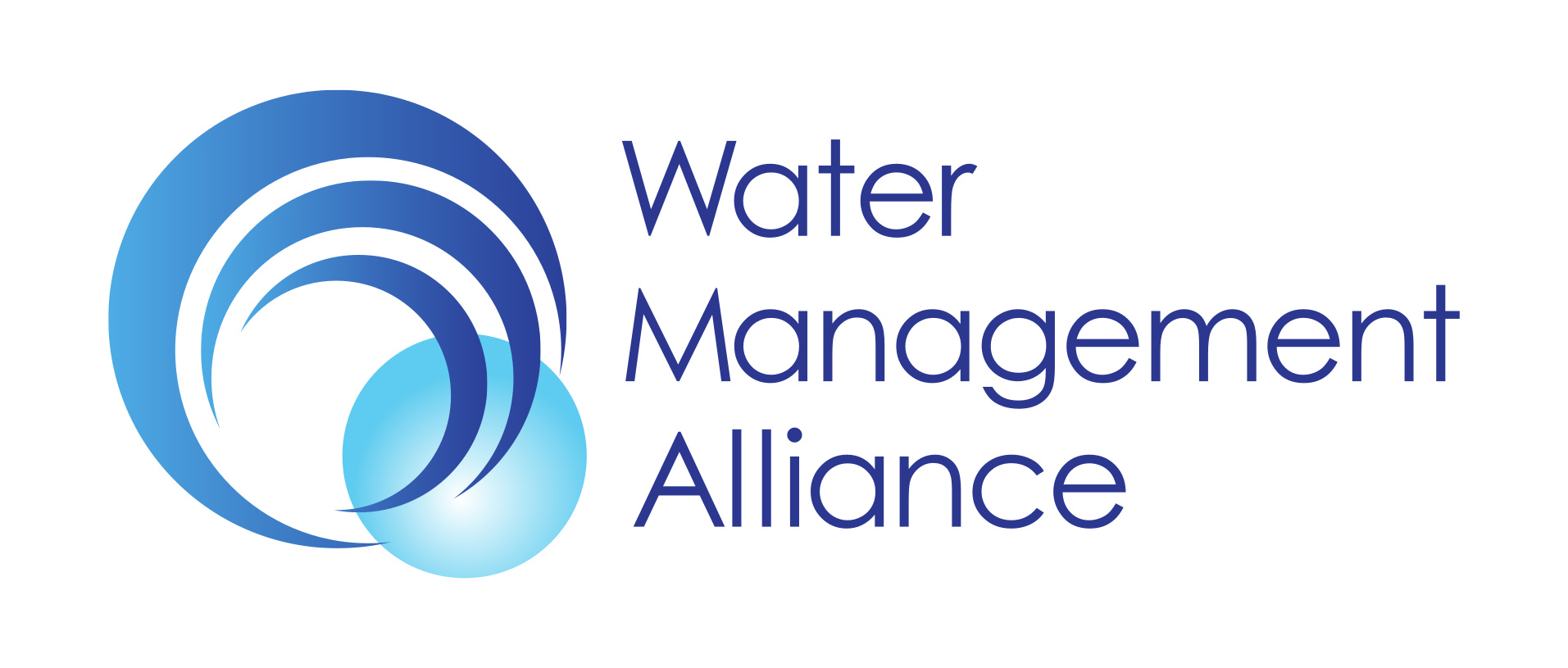 Office Use OnlyOffice Use OnlyOffice Use OnlyOffice Use OnlyOffice Use OnlyOffice Use OnlyOffice Use OnlyOffice Use OnlyOffice Use OnlyOffice Use OnlyOffice Use OnlyOffice Use OnlyOffice Use OnlyOffice Use OnlyDate Received:Date Received:Date Received:Date Received:Date Received:Date Received:Date Received:Date Received:Date Received:Date Received:Application Fee Received:Application Fee Received:Application Fee Received:Application Fee Received:Application Fee Received:Application Fee Received:Application Fee Received:Application Fee Received:Application Fee Received:Application Fee Received:Application Reference:Application Reference:Application Reference:Application Reference:Application Reference:Application Reference:Application Reference:Application Reference:Application Reference:Application Reference:Application For Land Drainage ConsentApplication For Land Drainage ConsentApplication For Land Drainage ConsentApplication For Land Drainage ConsentApplication For Land Drainage ConsentApplication For Land Drainage ConsentApplication For Land Drainage ConsentApplication For Land Drainage ConsentApplication For Land Drainage ConsentInternal Drainage Board:Internal Drainage Board:Internal Drainage Board:Internal Drainage Board:Internal Drainage Board:Internal Drainage Board:Internal Drainage Board:Internal Drainage Board:Internal Drainage Board:Internal Drainage Board:For assistance in filling in this form please refer to our Land Drainage Consent Application Form and Technical Guidance Notes available online (https://www.wlma.org.uk/uploads/01_LDC_Guidance-v5.pdf) or telephone 01553 819 600For assistance in filling in this form please refer to our Land Drainage Consent Application Form and Technical Guidance Notes available online (https://www.wlma.org.uk/uploads/01_LDC_Guidance-v5.pdf) or telephone 01553 819 600For assistance in filling in this form please refer to our Land Drainage Consent Application Form and Technical Guidance Notes available online (https://www.wlma.org.uk/uploads/01_LDC_Guidance-v5.pdf) or telephone 01553 819 600For assistance in filling in this form please refer to our Land Drainage Consent Application Form and Technical Guidance Notes available online (https://www.wlma.org.uk/uploads/01_LDC_Guidance-v5.pdf) or telephone 01553 819 600For assistance in filling in this form please refer to our Land Drainage Consent Application Form and Technical Guidance Notes available online (https://www.wlma.org.uk/uploads/01_LDC_Guidance-v5.pdf) or telephone 01553 819 600For assistance in filling in this form please refer to our Land Drainage Consent Application Form and Technical Guidance Notes available online (https://www.wlma.org.uk/uploads/01_LDC_Guidance-v5.pdf) or telephone 01553 819 600For assistance in filling in this form please refer to our Land Drainage Consent Application Form and Technical Guidance Notes available online (https://www.wlma.org.uk/uploads/01_LDC_Guidance-v5.pdf) or telephone 01553 819 600For assistance in filling in this form please refer to our Land Drainage Consent Application Form and Technical Guidance Notes available online (https://www.wlma.org.uk/uploads/01_LDC_Guidance-v5.pdf) or telephone 01553 819 600For assistance in filling in this form please refer to our Land Drainage Consent Application Form and Technical Guidance Notes available online (https://www.wlma.org.uk/uploads/01_LDC_Guidance-v5.pdf) or telephone 01553 819 600For assistance in filling in this form please refer to our Land Drainage Consent Application Form and Technical Guidance Notes available online (https://www.wlma.org.uk/uploads/01_LDC_Guidance-v5.pdf) or telephone 01553 819 600For assistance in filling in this form please refer to our Land Drainage Consent Application Form and Technical Guidance Notes available online (https://www.wlma.org.uk/uploads/01_LDC_Guidance-v5.pdf) or telephone 01553 819 600For assistance in filling in this form please refer to our Land Drainage Consent Application Form and Technical Guidance Notes available online (https://www.wlma.org.uk/uploads/01_LDC_Guidance-v5.pdf) or telephone 01553 819 600For assistance in filling in this form please refer to our Land Drainage Consent Application Form and Technical Guidance Notes available online (https://www.wlma.org.uk/uploads/01_LDC_Guidance-v5.pdf) or telephone 01553 819 600For assistance in filling in this form please refer to our Land Drainage Consent Application Form and Technical Guidance Notes available online (https://www.wlma.org.uk/uploads/01_LDC_Guidance-v5.pdf) or telephone 01553 819 600For assistance in filling in this form please refer to our Land Drainage Consent Application Form and Technical Guidance Notes available online (https://www.wlma.org.uk/uploads/01_LDC_Guidance-v5.pdf) or telephone 01553 819 600For assistance in filling in this form please refer to our Land Drainage Consent Application Form and Technical Guidance Notes available online (https://www.wlma.org.uk/uploads/01_LDC_Guidance-v5.pdf) or telephone 01553 819 600For assistance in filling in this form please refer to our Land Drainage Consent Application Form and Technical Guidance Notes available online (https://www.wlma.org.uk/uploads/01_LDC_Guidance-v5.pdf) or telephone 01553 819 600For assistance in filling in this form please refer to our Land Drainage Consent Application Form and Technical Guidance Notes available online (https://www.wlma.org.uk/uploads/01_LDC_Guidance-v5.pdf) or telephone 01553 819 600For assistance in filling in this form please refer to our Land Drainage Consent Application Form and Technical Guidance Notes available online (https://www.wlma.org.uk/uploads/01_LDC_Guidance-v5.pdf) or telephone 01553 819 600For assistance in filling in this form please refer to our Land Drainage Consent Application Form and Technical Guidance Notes available online (https://www.wlma.org.uk/uploads/01_LDC_Guidance-v5.pdf) or telephone 01553 819 600For assistance in filling in this form please refer to our Land Drainage Consent Application Form and Technical Guidance Notes available online (https://www.wlma.org.uk/uploads/01_LDC_Guidance-v5.pdf) or telephone 01553 819 600For assistance in filling in this form please refer to our Land Drainage Consent Application Form and Technical Guidance Notes available online (https://www.wlma.org.uk/uploads/01_LDC_Guidance-v5.pdf) or telephone 01553 819 600For assistance in filling in this form please refer to our Land Drainage Consent Application Form and Technical Guidance Notes available online (https://www.wlma.org.uk/uploads/01_LDC_Guidance-v5.pdf) or telephone 01553 819 6001Applicant’s DetailsApplicant’s DetailsApplicant’s DetailsApplicant’s DetailsApplicant’s DetailsApplicant’s DetailsApplicant’s DetailsApplicant’s DetailsApplicant’s DetailsApplicant’s DetailsApplicant’s DetailsApplicant’s DetailsApplicant’s DetailsApplicant’s DetailsApplicant’s DetailsApplicant’s DetailsApplicant’s DetailsApplicant’s DetailsApplicant’s DetailsApplicant’s DetailsApplicant’s DetailsApplicant’s DetailsApplicant’s DetailsName:Name:Name:Address:Address:Address:Postcode:Postcode:Postcode:Tel. No.:Tel. No.:Tel. No.:Tel. No.:Tel. No.:Tel. No.:Tel. No.:Tel. No.:Tel. No.:Tel. No.:Email:Email:Email:2Agent’s DetailsAgent’s DetailsAgent’s DetailsAgent’s DetailsAgent’s DetailsAgent’s DetailsAgent’s DetailsAgent’s DetailsAgent’s DetailsAgent’s DetailsAgent’s DetailsAgent’s DetailsAgent’s DetailsAgent’s DetailsAgent’s DetailsAgent’s DetailsAgent’s DetailsAgent’s DetailsAgent’s DetailsAgent’s DetailsAgent’s DetailsAgent’s DetailsAgent’s DetailsName:Name:Name:Address:Address:Address:Postcode:Postcode:Postcode:Tel. No.:Tel. No.:Tel. No.:Tel. No.:Tel. No.:Tel. No.:Tel. No.:Tel. No.:Tel. No.:Tel. No.:Email:Email:Email:3Location of Proposal      (please include a location plan with your application)Location of Proposal      (please include a location plan with your application)Location of Proposal      (please include a location plan with your application)Location of Proposal      (please include a location plan with your application)Location of Proposal      (please include a location plan with your application)Location of Proposal      (please include a location plan with your application)Location of Proposal      (please include a location plan with your application)Location of Proposal      (please include a location plan with your application)Location of Proposal      (please include a location plan with your application)Location of Proposal      (please include a location plan with your application)Location of Proposal      (please include a location plan with your application)Location of Proposal      (please include a location plan with your application)Location of Proposal      (please include a location plan with your application)Location of Proposal      (please include a location plan with your application)Location of Proposal      (please include a location plan with your application)Location of Proposal      (please include a location plan with your application)Location of Proposal      (please include a location plan with your application)Location of Proposal      (please include a location plan with your application)Location of Proposal      (please include a location plan with your application)Location of Proposal      (please include a location plan with your application)Location of Proposal      (please include a location plan with your application)Location of Proposal      (please include a location plan with your application)Location of Proposal      (please include a location plan with your application)Address:Address:Address:Postcode:Postcode:Postcode:Parish/Town:Parish/Town:Parish/Town:District/Borough:District/Borough:District/Borough:Grid ReferenceGrid ReferenceGrid Reference(6 figure easting):(6 figure easting):(6 figure easting):(6 figure easting):(6 figure easting):(6 figure easting):Grid ReferenceGrid ReferenceGrid Reference(6 figure northing):(6 figure northing):(6 figure northing):(6 figure northing):(6 figure northing):(6 figure northing):Drawing number of location plan:Drawing number of location plan:Drawing number of location plan:Drawing number of location plan:Drawing number of location plan:Drawing number of location plan:Drawing number of location plan:Drawing number of location plan:Drawing number of location plan:Please Note: Unless your deeds indicate otherwise where the watercourse that is the subject of this application forms the boundary of your property you may be the joint riparian owner together with the landowner on the other side. In the case of joint riparian ownership, each party is presumed to own up to the centre line of the watercourse and therefore is responsible up to this point.Please Note: Unless your deeds indicate otherwise where the watercourse that is the subject of this application forms the boundary of your property you may be the joint riparian owner together with the landowner on the other side. In the case of joint riparian ownership, each party is presumed to own up to the centre line of the watercourse and therefore is responsible up to this point.Please Note: Unless your deeds indicate otherwise where the watercourse that is the subject of this application forms the boundary of your property you may be the joint riparian owner together with the landowner on the other side. In the case of joint riparian ownership, each party is presumed to own up to the centre line of the watercourse and therefore is responsible up to this point.Please Note: Unless your deeds indicate otherwise where the watercourse that is the subject of this application forms the boundary of your property you may be the joint riparian owner together with the landowner on the other side. In the case of joint riparian ownership, each party is presumed to own up to the centre line of the watercourse and therefore is responsible up to this point.Please Note: Unless your deeds indicate otherwise where the watercourse that is the subject of this application forms the boundary of your property you may be the joint riparian owner together with the landowner on the other side. In the case of joint riparian ownership, each party is presumed to own up to the centre line of the watercourse and therefore is responsible up to this point.Please Note: Unless your deeds indicate otherwise where the watercourse that is the subject of this application forms the boundary of your property you may be the joint riparian owner together with the landowner on the other side. In the case of joint riparian ownership, each party is presumed to own up to the centre line of the watercourse and therefore is responsible up to this point.Please Note: Unless your deeds indicate otherwise where the watercourse that is the subject of this application forms the boundary of your property you may be the joint riparian owner together with the landowner on the other side. In the case of joint riparian ownership, each party is presumed to own up to the centre line of the watercourse and therefore is responsible up to this point.Please Note: Unless your deeds indicate otherwise where the watercourse that is the subject of this application forms the boundary of your property you may be the joint riparian owner together with the landowner on the other side. In the case of joint riparian ownership, each party is presumed to own up to the centre line of the watercourse and therefore is responsible up to this point.Please Note: Unless your deeds indicate otherwise where the watercourse that is the subject of this application forms the boundary of your property you may be the joint riparian owner together with the landowner on the other side. In the case of joint riparian ownership, each party is presumed to own up to the centre line of the watercourse and therefore is responsible up to this point.Please Note: Unless your deeds indicate otherwise where the watercourse that is the subject of this application forms the boundary of your property you may be the joint riparian owner together with the landowner on the other side. In the case of joint riparian ownership, each party is presumed to own up to the centre line of the watercourse and therefore is responsible up to this point.Please Note: Unless your deeds indicate otherwise where the watercourse that is the subject of this application forms the boundary of your property you may be the joint riparian owner together with the landowner on the other side. In the case of joint riparian ownership, each party is presumed to own up to the centre line of the watercourse and therefore is responsible up to this point.Please Note: Unless your deeds indicate otherwise where the watercourse that is the subject of this application forms the boundary of your property you may be the joint riparian owner together with the landowner on the other side. In the case of joint riparian ownership, each party is presumed to own up to the centre line of the watercourse and therefore is responsible up to this point.Please Note: Unless your deeds indicate otherwise where the watercourse that is the subject of this application forms the boundary of your property you may be the joint riparian owner together with the landowner on the other side. In the case of joint riparian ownership, each party is presumed to own up to the centre line of the watercourse and therefore is responsible up to this point.Please Note: Unless your deeds indicate otherwise where the watercourse that is the subject of this application forms the boundary of your property you may be the joint riparian owner together with the landowner on the other side. In the case of joint riparian ownership, each party is presumed to own up to the centre line of the watercourse and therefore is responsible up to this point.Please Note: Unless your deeds indicate otherwise where the watercourse that is the subject of this application forms the boundary of your property you may be the joint riparian owner together with the landowner on the other side. In the case of joint riparian ownership, each party is presumed to own up to the centre line of the watercourse and therefore is responsible up to this point.Please Note: Unless your deeds indicate otherwise where the watercourse that is the subject of this application forms the boundary of your property you may be the joint riparian owner together with the landowner on the other side. In the case of joint riparian ownership, each party is presumed to own up to the centre line of the watercourse and therefore is responsible up to this point.Please Note: Unless your deeds indicate otherwise where the watercourse that is the subject of this application forms the boundary of your property you may be the joint riparian owner together with the landowner on the other side. In the case of joint riparian ownership, each party is presumed to own up to the centre line of the watercourse and therefore is responsible up to this point.Please Note: Unless your deeds indicate otherwise where the watercourse that is the subject of this application forms the boundary of your property you may be the joint riparian owner together with the landowner on the other side. In the case of joint riparian ownership, each party is presumed to own up to the centre line of the watercourse and therefore is responsible up to this point.Please Note: Unless your deeds indicate otherwise where the watercourse that is the subject of this application forms the boundary of your property you may be the joint riparian owner together with the landowner on the other side. In the case of joint riparian ownership, each party is presumed to own up to the centre line of the watercourse and therefore is responsible up to this point.Please Note: Unless your deeds indicate otherwise where the watercourse that is the subject of this application forms the boundary of your property you may be the joint riparian owner together with the landowner on the other side. In the case of joint riparian ownership, each party is presumed to own up to the centre line of the watercourse and therefore is responsible up to this point.Please Note: Unless your deeds indicate otherwise where the watercourse that is the subject of this application forms the boundary of your property you may be the joint riparian owner together with the landowner on the other side. In the case of joint riparian ownership, each party is presumed to own up to the centre line of the watercourse and therefore is responsible up to this point.Please Note: Unless your deeds indicate otherwise where the watercourse that is the subject of this application forms the boundary of your property you may be the joint riparian owner together with the landowner on the other side. In the case of joint riparian ownership, each party is presumed to own up to the centre line of the watercourse and therefore is responsible up to this point.Please Note: Unless your deeds indicate otherwise where the watercourse that is the subject of this application forms the boundary of your property you may be the joint riparian owner together with the landowner on the other side. In the case of joint riparian ownership, each party is presumed to own up to the centre line of the watercourse and therefore is responsible up to this point.4Description of the Proposed Works      (please include a plan of works with your application)Description of the Proposed Works      (please include a plan of works with your application)Description of the Proposed Works      (please include a plan of works with your application)Description of the Proposed Works      (please include a plan of works with your application)Description of the Proposed Works      (please include a plan of works with your application)Description of the Proposed Works      (please include a plan of works with your application)Description of the Proposed Works      (please include a plan of works with your application)Description of the Proposed Works      (please include a plan of works with your application)Description of the Proposed Works      (please include a plan of works with your application)Description of the Proposed Works      (please include a plan of works with your application)Description of the Proposed Works      (please include a plan of works with your application)Description of the Proposed Works      (please include a plan of works with your application)Description of the Proposed Works      (please include a plan of works with your application)Description of the Proposed Works      (please include a plan of works with your application)Description of the Proposed Works      (please include a plan of works with your application)Description of the Proposed Works      (please include a plan of works with your application)Description of the Proposed Works      (please include a plan of works with your application)Description of the Proposed Works      (please include a plan of works with your application)Description of the Proposed Works      (please include a plan of works with your application)Description of the Proposed Works      (please include a plan of works with your application)Description of the Proposed Works      (please include a plan of works with your application)Description of the Proposed Works      (please include a plan of works with your application)Description of the Proposed Works      (please include a plan of works with your application)Brief description of proposed works: Brief description of proposed works: Brief description of proposed works: Brief description of proposed works: Brief description of proposed works: Brief description of proposed works: Brief description of proposed works: Brief description of proposed works: Brief description of proposed works: Brief description of proposed works: Brief description of proposed works: Brief description of proposed works: Brief description of proposed works: Brief description of proposed works: Brief description of proposed works: Brief description of proposed works: Brief description of proposed works: Brief description of proposed works: Brief description of proposed works: Brief description of proposed works: Brief description of proposed works: Brief description of proposed works: Brief description of proposed works: (Please remember to include a description of any below ground works such as services)(Please remember to include a description of any below ground works such as services)(Please remember to include a description of any below ground works such as services)(Please remember to include a description of any below ground works such as services)(Please remember to include a description of any below ground works such as services)(Please remember to include a description of any below ground works such as services)(Please remember to include a description of any below ground works such as services)(Please remember to include a description of any below ground works such as services)(Please remember to include a description of any below ground works such as services)(Please remember to include a description of any below ground works such as services)(Please remember to include a description of any below ground works such as services)(Please remember to include a description of any below ground works such as services)(Please remember to include a description of any below ground works such as services)(Please remember to include a description of any below ground works such as services)(Please remember to include a description of any below ground works such as services)(Please remember to include a description of any below ground works such as services)(Please remember to include a description of any below ground works such as services)(Please remember to include a description of any below ground works such as services)(Please remember to include a description of any below ground works such as services)(Please remember to include a description of any below ground works such as services)(Please remember to include a description of any below ground works such as services)(Please remember to include a description of any below ground works such as services)(Please remember to include a description of any below ground works such as services)Are the works:  Are the works:  Are the works:  Are the works:  Are the works:  Are the works:  Are the works:  Are the works:  Are the works:  Are the works:  Permanent     Temporary    (please tick)Permanent     Temporary    (please tick)Permanent     Temporary    (please tick)Permanent     Temporary    (please tick)Permanent     Temporary    (please tick)Permanent     Temporary    (please tick)Permanent     Temporary    (please tick)Permanent     Temporary    (please tick)Permanent     Temporary    (please tick)Permanent     Temporary    (please tick)Permanent     Temporary    (please tick)Permanent     Temporary    (please tick)Permanent     Temporary    (please tick)If temporary, duration of consent requested:If temporary, duration of consent requested:If temporary, duration of consent requested:If temporary, duration of consent requested:If temporary, duration of consent requested:If temporary, duration of consent requested:If temporary, duration of consent requested:If temporary, duration of consent requested:If temporary, duration of consent requested:If temporary, duration of consent requested:Planning application Number: (if applicable)Planning application Number: (if applicable)Planning application Number: (if applicable)Planning application Number: (if applicable)Planning application Number: (if applicable)Planning application Number: (if applicable)Planning application Number: (if applicable)Planning application Number: (if applicable)Planning application Number: (if applicable)Planning application Number: (if applicable)Applicant’s interest in the land: (owner / tenant / developer)Applicant’s interest in the land: (owner / tenant / developer)Applicant’s interest in the land: (owner / tenant / developer)Applicant’s interest in the land: (owner / tenant / developer)Applicant’s interest in the land: (owner / tenant / developer)Applicant’s interest in the land: (owner / tenant / developer)Applicant’s interest in the land: (owner / tenant / developer)Applicant’s interest in the land: (owner / tenant / developer)Applicant’s interest in the land: (owner / tenant / developer)Applicant’s interest in the land: (owner / tenant / developer)Do the works include: (tick all that apply)Do the works include: (tick all that apply)Do the works include: (tick all that apply)Do the works include: (tick all that apply)Do the works include: (tick all that apply)Do the works include: (tick all that apply)Do the works include: (tick all that apply)Do the works include: (tick all that apply)Do the works include: (tick all that apply)Do the works include: (tick all that apply)Do the works include: (tick all that apply)Do the works include: (tick all that apply)Do the works include: (tick all that apply)Do the works include: (tick all that apply)Do the works include: (tick all that apply)Do the works include: (tick all that apply)Do the works include: (tick all that apply)Do the works include: (tick all that apply)Do the works include: (tick all that apply)Do the works include: (tick all that apply)Do the works include: (tick all that apply)Do the works include: (tick all that apply)Do the works include: (tick all that apply)(a) Discharge of treated foul water directly within the Board’s district (Byelaw 3)Discharge of treated foul water directly within the Board’s district (Byelaw 3)Discharge of treated foul water directly within the Board’s district (Byelaw 3)Discharge of treated foul water directly within the Board’s district (Byelaw 3)Discharge of treated foul water directly within the Board’s district (Byelaw 3)Discharge of treated foul water directly within the Board’s district (Byelaw 3)Discharge of treated foul water directly within the Board’s district (Byelaw 3)Discharge of treated foul water directly within the Board’s district (Byelaw 3)Discharge of treated foul water directly within the Board’s district (Byelaw 3)Discharge of treated foul water directly within the Board’s district (Byelaw 3)Discharge of treated foul water directly within the Board’s district (Byelaw 3) Complete section 5 and add £100 to fee Complete section 5 and add £100 to fee Complete section 5 and add £100 to fee Complete section 5 and add £100 to fee Complete section 5 and add £100 to fee Complete section 5 and add £100 to fee Complete section 5 and add £100 to fee(b)Discharge of surface water into Board’s district (directly or indirectly) (Byelaw 3)  Discharge of surface water into Board’s district (directly or indirectly) (Byelaw 3)  Discharge of surface water into Board’s district (directly or indirectly) (Byelaw 3)  Discharge of surface water into Board’s district (directly or indirectly) (Byelaw 3)  Discharge of surface water into Board’s district (directly or indirectly) (Byelaw 3)  Discharge of surface water into Board’s district (directly or indirectly) (Byelaw 3)  Discharge of surface water into Board’s district (directly or indirectly) (Byelaw 3)  Discharge of surface water into Board’s district (directly or indirectly) (Byelaw 3)  Discharge of surface water into Board’s district (directly or indirectly) (Byelaw 3)  Discharge of surface water into Board’s district (directly or indirectly) (Byelaw 3)  Discharge of surface water into Board’s district (directly or indirectly) (Byelaw 3)   Complete section 6 and add £100 to fee* Complete section 6 and add £100 to fee* Complete section 6 and add £100 to fee* Complete section 6 and add £100 to fee* Complete section 6 and add £100 to fee* Complete section 6 and add £100 to fee* Complete section 6 and add £100 to fee*(c)Alterations to a watercourse (including infilling, culverting or amending) (Byelaw 4 and Section 23, Land Drainage Act 1991)Alterations to a watercourse (including infilling, culverting or amending) (Byelaw 4 and Section 23, Land Drainage Act 1991)Alterations to a watercourse (including infilling, culverting or amending) (Byelaw 4 and Section 23, Land Drainage Act 1991)Alterations to a watercourse (including infilling, culverting or amending) (Byelaw 4 and Section 23, Land Drainage Act 1991)Alterations to a watercourse (including infilling, culverting or amending) (Byelaw 4 and Section 23, Land Drainage Act 1991)Alterations to a watercourse (including infilling, culverting or amending) (Byelaw 4 and Section 23, Land Drainage Act 1991)Alterations to a watercourse (including infilling, culverting or amending) (Byelaw 4 and Section 23, Land Drainage Act 1991)Alterations to a watercourse (including infilling, culverting or amending) (Byelaw 4 and Section 23, Land Drainage Act 1991)Alterations to a watercourse (including infilling, culverting or amending) (Byelaw 4 and Section 23, Land Drainage Act 1991)Alterations to a watercourse (including infilling, culverting or amending) (Byelaw 4 and Section 23, Land Drainage Act 1991)Alterations to a watercourse (including infilling, culverting or amending) (Byelaw 4 and Section 23, Land Drainage Act 1991) Complete section 7 and add £50 to fee Complete section 7 and add £50 to fee Complete section 7 and add £50 to fee Complete section 7 and add £50 to fee Complete section 7 and add £50 to fee Complete section 7 and add £50 to fee Complete section 7 and add £50 to fee(d)Works within 9 metres of Board’s adopted watercourse of other drainage or flood risk management infrastructure (Byelaw 10)Works within 9 metres of Board’s adopted watercourse of other drainage or flood risk management infrastructure (Byelaw 10)Works within 9 metres of Board’s adopted watercourse of other drainage or flood risk management infrastructure (Byelaw 10)Works within 9 metres of Board’s adopted watercourse of other drainage or flood risk management infrastructure (Byelaw 10)Works within 9 metres of Board’s adopted watercourse of other drainage or flood risk management infrastructure (Byelaw 10)Works within 9 metres of Board’s adopted watercourse of other drainage or flood risk management infrastructure (Byelaw 10)Works within 9 metres of Board’s adopted watercourse of other drainage or flood risk management infrastructure (Byelaw 10)Works within 9 metres of Board’s adopted watercourse of other drainage or flood risk management infrastructure (Byelaw 10)Works within 9 metres of Board’s adopted watercourse of other drainage or flood risk management infrastructure (Byelaw 10)Works within 9 metres of Board’s adopted watercourse of other drainage or flood risk management infrastructure (Byelaw 10)Works within 9 metres of Board’s adopted watercourse of other drainage or flood risk management infrastructure (Byelaw 10) Complete section 8 and add £50 to fee Complete section 8 and add £50 to fee Complete section 8 and add £50 to fee Complete section 8 and add £50 to fee Complete section 8 and add £50 to fee Complete section 8 and add £50 to fee Complete section 8 and add £50 to fee* For discharges of surface water into the Board’s Internal Drainage District, any consent granted will likely be conditional, pending the payment a surface water development contribution fee, calculated in line with the Board’s charging policy. This fee is not due at the point of application.* For discharges of surface water into the Board’s Internal Drainage District, any consent granted will likely be conditional, pending the payment a surface water development contribution fee, calculated in line with the Board’s charging policy. This fee is not due at the point of application.* For discharges of surface water into the Board’s Internal Drainage District, any consent granted will likely be conditional, pending the payment a surface water development contribution fee, calculated in line with the Board’s charging policy. This fee is not due at the point of application.* For discharges of surface water into the Board’s Internal Drainage District, any consent granted will likely be conditional, pending the payment a surface water development contribution fee, calculated in line with the Board’s charging policy. This fee is not due at the point of application.* For discharges of surface water into the Board’s Internal Drainage District, any consent granted will likely be conditional, pending the payment a surface water development contribution fee, calculated in line with the Board’s charging policy. This fee is not due at the point of application.* For discharges of surface water into the Board’s Internal Drainage District, any consent granted will likely be conditional, pending the payment a surface water development contribution fee, calculated in line with the Board’s charging policy. This fee is not due at the point of application.* For discharges of surface water into the Board’s Internal Drainage District, any consent granted will likely be conditional, pending the payment a surface water development contribution fee, calculated in line with the Board’s charging policy. This fee is not due at the point of application.* For discharges of surface water into the Board’s Internal Drainage District, any consent granted will likely be conditional, pending the payment a surface water development contribution fee, calculated in line with the Board’s charging policy. This fee is not due at the point of application.* For discharges of surface water into the Board’s Internal Drainage District, any consent granted will likely be conditional, pending the payment a surface water development contribution fee, calculated in line with the Board’s charging policy. This fee is not due at the point of application.* For discharges of surface water into the Board’s Internal Drainage District, any consent granted will likely be conditional, pending the payment a surface water development contribution fee, calculated in line with the Board’s charging policy. This fee is not due at the point of application.* For discharges of surface water into the Board’s Internal Drainage District, any consent granted will likely be conditional, pending the payment a surface water development contribution fee, calculated in line with the Board’s charging policy. This fee is not due at the point of application.* For discharges of surface water into the Board’s Internal Drainage District, any consent granted will likely be conditional, pending the payment a surface water development contribution fee, calculated in line with the Board’s charging policy. This fee is not due at the point of application.* For discharges of surface water into the Board’s Internal Drainage District, any consent granted will likely be conditional, pending the payment a surface water development contribution fee, calculated in line with the Board’s charging policy. This fee is not due at the point of application.* For discharges of surface water into the Board’s Internal Drainage District, any consent granted will likely be conditional, pending the payment a surface water development contribution fee, calculated in line with the Board’s charging policy. This fee is not due at the point of application.* For discharges of surface water into the Board’s Internal Drainage District, any consent granted will likely be conditional, pending the payment a surface water development contribution fee, calculated in line with the Board’s charging policy. This fee is not due at the point of application.* For discharges of surface water into the Board’s Internal Drainage District, any consent granted will likely be conditional, pending the payment a surface water development contribution fee, calculated in line with the Board’s charging policy. This fee is not due at the point of application.Total Application Fee:Total Application Fee:Total Application Fee:Total Application Fee:Total Application Fee:Total Application Fee:£Please see the following links to maps of each Board’s Internal Drainage District (including adopted watercourses);(Broads IDB) https://www.wlma.org.uk/uploads/84-BIDB_drainindex.pdf (East Suffolk IDB) https://www.wlma.org.uk/uploads/ESIDB_Index_plan.pdf (King's Lynn IDB) https://www.wlma.org.uk/uploads/128-KLIDB_index.pdf (Norfolk Rivers IDB) https://www.wlma.org.uk/uploads/179-NRIDB_Index.pdf (South Holland IDB) https://www.wlma.org.uk/uploads/210-SHIDB_Index.pdf Also please note that outfalls to Board maintained watercourses are included in the definition of works under Byelaw 10.Please see the following links to maps of each Board’s Internal Drainage District (including adopted watercourses);(Broads IDB) https://www.wlma.org.uk/uploads/84-BIDB_drainindex.pdf (East Suffolk IDB) https://www.wlma.org.uk/uploads/ESIDB_Index_plan.pdf (King's Lynn IDB) https://www.wlma.org.uk/uploads/128-KLIDB_index.pdf (Norfolk Rivers IDB) https://www.wlma.org.uk/uploads/179-NRIDB_Index.pdf (South Holland IDB) https://www.wlma.org.uk/uploads/210-SHIDB_Index.pdf Also please note that outfalls to Board maintained watercourses are included in the definition of works under Byelaw 10.Please see the following links to maps of each Board’s Internal Drainage District (including adopted watercourses);(Broads IDB) https://www.wlma.org.uk/uploads/84-BIDB_drainindex.pdf (East Suffolk IDB) https://www.wlma.org.uk/uploads/ESIDB_Index_plan.pdf (King's Lynn IDB) https://www.wlma.org.uk/uploads/128-KLIDB_index.pdf (Norfolk Rivers IDB) https://www.wlma.org.uk/uploads/179-NRIDB_Index.pdf (South Holland IDB) https://www.wlma.org.uk/uploads/210-SHIDB_Index.pdf Also please note that outfalls to Board maintained watercourses are included in the definition of works under Byelaw 10.Please see the following links to maps of each Board’s Internal Drainage District (including adopted watercourses);(Broads IDB) https://www.wlma.org.uk/uploads/84-BIDB_drainindex.pdf (East Suffolk IDB) https://www.wlma.org.uk/uploads/ESIDB_Index_plan.pdf (King's Lynn IDB) https://www.wlma.org.uk/uploads/128-KLIDB_index.pdf (Norfolk Rivers IDB) https://www.wlma.org.uk/uploads/179-NRIDB_Index.pdf (South Holland IDB) https://www.wlma.org.uk/uploads/210-SHIDB_Index.pdf Also please note that outfalls to Board maintained watercourses are included in the definition of works under Byelaw 10.Please see the following links to maps of each Board’s Internal Drainage District (including adopted watercourses);(Broads IDB) https://www.wlma.org.uk/uploads/84-BIDB_drainindex.pdf (East Suffolk IDB) https://www.wlma.org.uk/uploads/ESIDB_Index_plan.pdf (King's Lynn IDB) https://www.wlma.org.uk/uploads/128-KLIDB_index.pdf (Norfolk Rivers IDB) https://www.wlma.org.uk/uploads/179-NRIDB_Index.pdf (South Holland IDB) https://www.wlma.org.uk/uploads/210-SHIDB_Index.pdf Also please note that outfalls to Board maintained watercourses are included in the definition of works under Byelaw 10.Please see the following links to maps of each Board’s Internal Drainage District (including adopted watercourses);(Broads IDB) https://www.wlma.org.uk/uploads/84-BIDB_drainindex.pdf (East Suffolk IDB) https://www.wlma.org.uk/uploads/ESIDB_Index_plan.pdf (King's Lynn IDB) https://www.wlma.org.uk/uploads/128-KLIDB_index.pdf (Norfolk Rivers IDB) https://www.wlma.org.uk/uploads/179-NRIDB_Index.pdf (South Holland IDB) https://www.wlma.org.uk/uploads/210-SHIDB_Index.pdf Also please note that outfalls to Board maintained watercourses are included in the definition of works under Byelaw 10.Please see the following links to maps of each Board’s Internal Drainage District (including adopted watercourses);(Broads IDB) https://www.wlma.org.uk/uploads/84-BIDB_drainindex.pdf (East Suffolk IDB) https://www.wlma.org.uk/uploads/ESIDB_Index_plan.pdf (King's Lynn IDB) https://www.wlma.org.uk/uploads/128-KLIDB_index.pdf (Norfolk Rivers IDB) https://www.wlma.org.uk/uploads/179-NRIDB_Index.pdf (South Holland IDB) https://www.wlma.org.uk/uploads/210-SHIDB_Index.pdf Also please note that outfalls to Board maintained watercourses are included in the definition of works under Byelaw 10.Please see the following links to maps of each Board’s Internal Drainage District (including adopted watercourses);(Broads IDB) https://www.wlma.org.uk/uploads/84-BIDB_drainindex.pdf (East Suffolk IDB) https://www.wlma.org.uk/uploads/ESIDB_Index_plan.pdf (King's Lynn IDB) https://www.wlma.org.uk/uploads/128-KLIDB_index.pdf (Norfolk Rivers IDB) https://www.wlma.org.uk/uploads/179-NRIDB_Index.pdf (South Holland IDB) https://www.wlma.org.uk/uploads/210-SHIDB_Index.pdf Also please note that outfalls to Board maintained watercourses are included in the definition of works under Byelaw 10.Please see the following links to maps of each Board’s Internal Drainage District (including adopted watercourses);(Broads IDB) https://www.wlma.org.uk/uploads/84-BIDB_drainindex.pdf (East Suffolk IDB) https://www.wlma.org.uk/uploads/ESIDB_Index_plan.pdf (King's Lynn IDB) https://www.wlma.org.uk/uploads/128-KLIDB_index.pdf (Norfolk Rivers IDB) https://www.wlma.org.uk/uploads/179-NRIDB_Index.pdf (South Holland IDB) https://www.wlma.org.uk/uploads/210-SHIDB_Index.pdf Also please note that outfalls to Board maintained watercourses are included in the definition of works under Byelaw 10.Please see the following links to maps of each Board’s Internal Drainage District (including adopted watercourses);(Broads IDB) https://www.wlma.org.uk/uploads/84-BIDB_drainindex.pdf (East Suffolk IDB) https://www.wlma.org.uk/uploads/ESIDB_Index_plan.pdf (King's Lynn IDB) https://www.wlma.org.uk/uploads/128-KLIDB_index.pdf (Norfolk Rivers IDB) https://www.wlma.org.uk/uploads/179-NRIDB_Index.pdf (South Holland IDB) https://www.wlma.org.uk/uploads/210-SHIDB_Index.pdf Also please note that outfalls to Board maintained watercourses are included in the definition of works under Byelaw 10.Please see the following links to maps of each Board’s Internal Drainage District (including adopted watercourses);(Broads IDB) https://www.wlma.org.uk/uploads/84-BIDB_drainindex.pdf (East Suffolk IDB) https://www.wlma.org.uk/uploads/ESIDB_Index_plan.pdf (King's Lynn IDB) https://www.wlma.org.uk/uploads/128-KLIDB_index.pdf (Norfolk Rivers IDB) https://www.wlma.org.uk/uploads/179-NRIDB_Index.pdf (South Holland IDB) https://www.wlma.org.uk/uploads/210-SHIDB_Index.pdf Also please note that outfalls to Board maintained watercourses are included in the definition of works under Byelaw 10.Please see the following links to maps of each Board’s Internal Drainage District (including adopted watercourses);(Broads IDB) https://www.wlma.org.uk/uploads/84-BIDB_drainindex.pdf (East Suffolk IDB) https://www.wlma.org.uk/uploads/ESIDB_Index_plan.pdf (King's Lynn IDB) https://www.wlma.org.uk/uploads/128-KLIDB_index.pdf (Norfolk Rivers IDB) https://www.wlma.org.uk/uploads/179-NRIDB_Index.pdf (South Holland IDB) https://www.wlma.org.uk/uploads/210-SHIDB_Index.pdf Also please note that outfalls to Board maintained watercourses are included in the definition of works under Byelaw 10.Please see the following links to maps of each Board’s Internal Drainage District (including adopted watercourses);(Broads IDB) https://www.wlma.org.uk/uploads/84-BIDB_drainindex.pdf (East Suffolk IDB) https://www.wlma.org.uk/uploads/ESIDB_Index_plan.pdf (King's Lynn IDB) https://www.wlma.org.uk/uploads/128-KLIDB_index.pdf (Norfolk Rivers IDB) https://www.wlma.org.uk/uploads/179-NRIDB_Index.pdf (South Holland IDB) https://www.wlma.org.uk/uploads/210-SHIDB_Index.pdf Also please note that outfalls to Board maintained watercourses are included in the definition of works under Byelaw 10.Please see the following links to maps of each Board’s Internal Drainage District (including adopted watercourses);(Broads IDB) https://www.wlma.org.uk/uploads/84-BIDB_drainindex.pdf (East Suffolk IDB) https://www.wlma.org.uk/uploads/ESIDB_Index_plan.pdf (King's Lynn IDB) https://www.wlma.org.uk/uploads/128-KLIDB_index.pdf (Norfolk Rivers IDB) https://www.wlma.org.uk/uploads/179-NRIDB_Index.pdf (South Holland IDB) https://www.wlma.org.uk/uploads/210-SHIDB_Index.pdf Also please note that outfalls to Board maintained watercourses are included in the definition of works under Byelaw 10.Please see the following links to maps of each Board’s Internal Drainage District (including adopted watercourses);(Broads IDB) https://www.wlma.org.uk/uploads/84-BIDB_drainindex.pdf (East Suffolk IDB) https://www.wlma.org.uk/uploads/ESIDB_Index_plan.pdf (King's Lynn IDB) https://www.wlma.org.uk/uploads/128-KLIDB_index.pdf (Norfolk Rivers IDB) https://www.wlma.org.uk/uploads/179-NRIDB_Index.pdf (South Holland IDB) https://www.wlma.org.uk/uploads/210-SHIDB_Index.pdf Also please note that outfalls to Board maintained watercourses are included in the definition of works under Byelaw 10.Please see the following links to maps of each Board’s Internal Drainage District (including adopted watercourses);(Broads IDB) https://www.wlma.org.uk/uploads/84-BIDB_drainindex.pdf (East Suffolk IDB) https://www.wlma.org.uk/uploads/ESIDB_Index_plan.pdf (King's Lynn IDB) https://www.wlma.org.uk/uploads/128-KLIDB_index.pdf (Norfolk Rivers IDB) https://www.wlma.org.uk/uploads/179-NRIDB_Index.pdf (South Holland IDB) https://www.wlma.org.uk/uploads/210-SHIDB_Index.pdf Also please note that outfalls to Board maintained watercourses are included in the definition of works under Byelaw 10.Please see the following links to maps of each Board’s Internal Drainage District (including adopted watercourses);(Broads IDB) https://www.wlma.org.uk/uploads/84-BIDB_drainindex.pdf (East Suffolk IDB) https://www.wlma.org.uk/uploads/ESIDB_Index_plan.pdf (King's Lynn IDB) https://www.wlma.org.uk/uploads/128-KLIDB_index.pdf (Norfolk Rivers IDB) https://www.wlma.org.uk/uploads/179-NRIDB_Index.pdf (South Holland IDB) https://www.wlma.org.uk/uploads/210-SHIDB_Index.pdf Also please note that outfalls to Board maintained watercourses are included in the definition of works under Byelaw 10.Please see the following links to maps of each Board’s Internal Drainage District (including adopted watercourses);(Broads IDB) https://www.wlma.org.uk/uploads/84-BIDB_drainindex.pdf (East Suffolk IDB) https://www.wlma.org.uk/uploads/ESIDB_Index_plan.pdf (King's Lynn IDB) https://www.wlma.org.uk/uploads/128-KLIDB_index.pdf (Norfolk Rivers IDB) https://www.wlma.org.uk/uploads/179-NRIDB_Index.pdf (South Holland IDB) https://www.wlma.org.uk/uploads/210-SHIDB_Index.pdf Also please note that outfalls to Board maintained watercourses are included in the definition of works under Byelaw 10.Please see the following links to maps of each Board’s Internal Drainage District (including adopted watercourses);(Broads IDB) https://www.wlma.org.uk/uploads/84-BIDB_drainindex.pdf (East Suffolk IDB) https://www.wlma.org.uk/uploads/ESIDB_Index_plan.pdf (King's Lynn IDB) https://www.wlma.org.uk/uploads/128-KLIDB_index.pdf (Norfolk Rivers IDB) https://www.wlma.org.uk/uploads/179-NRIDB_Index.pdf (South Holland IDB) https://www.wlma.org.uk/uploads/210-SHIDB_Index.pdf Also please note that outfalls to Board maintained watercourses are included in the definition of works under Byelaw 10.Please see the following links to maps of each Board’s Internal Drainage District (including adopted watercourses);(Broads IDB) https://www.wlma.org.uk/uploads/84-BIDB_drainindex.pdf (East Suffolk IDB) https://www.wlma.org.uk/uploads/ESIDB_Index_plan.pdf (King's Lynn IDB) https://www.wlma.org.uk/uploads/128-KLIDB_index.pdf (Norfolk Rivers IDB) https://www.wlma.org.uk/uploads/179-NRIDB_Index.pdf (South Holland IDB) https://www.wlma.org.uk/uploads/210-SHIDB_Index.pdf Also please note that outfalls to Board maintained watercourses are included in the definition of works under Byelaw 10.Please see the following links to maps of each Board’s Internal Drainage District (including adopted watercourses);(Broads IDB) https://www.wlma.org.uk/uploads/84-BIDB_drainindex.pdf (East Suffolk IDB) https://www.wlma.org.uk/uploads/ESIDB_Index_plan.pdf (King's Lynn IDB) https://www.wlma.org.uk/uploads/128-KLIDB_index.pdf (Norfolk Rivers IDB) https://www.wlma.org.uk/uploads/179-NRIDB_Index.pdf (South Holland IDB) https://www.wlma.org.uk/uploads/210-SHIDB_Index.pdf Also please note that outfalls to Board maintained watercourses are included in the definition of works under Byelaw 10.Please see the following links to maps of each Board’s Internal Drainage District (including adopted watercourses);(Broads IDB) https://www.wlma.org.uk/uploads/84-BIDB_drainindex.pdf (East Suffolk IDB) https://www.wlma.org.uk/uploads/ESIDB_Index_plan.pdf (King's Lynn IDB) https://www.wlma.org.uk/uploads/128-KLIDB_index.pdf (Norfolk Rivers IDB) https://www.wlma.org.uk/uploads/179-NRIDB_Index.pdf (South Holland IDB) https://www.wlma.org.uk/uploads/210-SHIDB_Index.pdf Also please note that outfalls to Board maintained watercourses are included in the definition of works under Byelaw 10.Please see the following links to maps of each Board’s Internal Drainage District (including adopted watercourses);(Broads IDB) https://www.wlma.org.uk/uploads/84-BIDB_drainindex.pdf (East Suffolk IDB) https://www.wlma.org.uk/uploads/ESIDB_Index_plan.pdf (King's Lynn IDB) https://www.wlma.org.uk/uploads/128-KLIDB_index.pdf (Norfolk Rivers IDB) https://www.wlma.org.uk/uploads/179-NRIDB_Index.pdf (South Holland IDB) https://www.wlma.org.uk/uploads/210-SHIDB_Index.pdf Also please note that outfalls to Board maintained watercourses are included in the definition of works under Byelaw 10.Please see the following links to maps of each Board’s Internal Drainage District (including adopted watercourses);(Broads IDB) https://www.wlma.org.uk/uploads/84-BIDB_drainindex.pdf (East Suffolk IDB) https://www.wlma.org.uk/uploads/ESIDB_Index_plan.pdf (King's Lynn IDB) https://www.wlma.org.uk/uploads/128-KLIDB_index.pdf (Norfolk Rivers IDB) https://www.wlma.org.uk/uploads/179-NRIDB_Index.pdf (South Holland IDB) https://www.wlma.org.uk/uploads/210-SHIDB_Index.pdf Also please note that outfalls to Board maintained watercourses are included in the definition of works under Byelaw 10.5Discharge of treated foul water within the Board’s District Discharge of treated foul water within the Board’s District Discharge of treated foul water within the Board’s District Discharge of treated foul water within the Board’s District Discharge of treated foul water within the Board’s District Discharge of treated foul water within the Board’s District Discharge of treated foul water within the Board’s District Discharge of treated foul water within the Board’s District Discharge of treated foul water within the Board’s District Discharge of treated foul water within the Board’s District Discharge of treated foul water within the Board’s District Discharge of treated foul water within the Board’s District Discharge of treated foul water within the Board’s District Discharge of treated foul water within the Board’s District Discharge of treated foul water within the Board’s District Discharge of treated foul water within the Board’s District Discharge of treated foul water within the Board’s District Discharge of treated foul water within the Board’s District Discharge of treated foul water within the Board’s District Discharge of treated foul water within the Board’s District Discharge of treated foul water within the Board’s District Discharge of treated foul water within the Board’s District Discharge of treated foul water within the Board’s District (a)Is the proposed discharge making use of an existing outfall?   Is the proposed discharge making use of an existing outfall?   Is the proposed discharge making use of an existing outfall?   Is the proposed discharge making use of an existing outfall?   Is the proposed discharge making use of an existing outfall?   Is the proposed discharge making use of an existing outfall?   Is the proposed discharge making use of an existing outfall?   Is the proposed discharge making use of an existing outfall?   Is the proposed discharge making use of an existing outfall?   Is the proposed discharge making use of an existing outfall?   Is the proposed discharge making use of an existing outfall?   Is the proposed discharge making use of an existing outfall?   Is the proposed discharge making use of an existing outfall?   Is the proposed discharge making use of an existing outfall?   Yes     No Yes     No Yes     No Yes     No Yes     No Yes     No Yes     No Yes     No (b)If yes, how do you intend to connect to the existing outfall?If yes, how do you intend to connect to the existing outfall?If yes, how do you intend to connect to the existing outfall?If yes, how do you intend to connect to the existing outfall?If yes, how do you intend to connect to the existing outfall?If yes, how do you intend to connect to the existing outfall?(c)If no, how do you intend to connect to the watercourse? If no, how do you intend to connect to the watercourse? If no, how do you intend to connect to the watercourse? If no, how do you intend to connect to the watercourse? If no, how do you intend to connect to the watercourse? If no, how do you intend to connect to the watercourse? (d)Drawing number(s) showing discharge arrangement: Drawing number(s) showing discharge arrangement: Drawing number(s) showing discharge arrangement: Drawing number(s) showing discharge arrangement: Drawing number(s) showing discharge arrangement: Drawing number(s) showing discharge arrangement: (c)What is the size (diameter) of the proposed or existing outfall:What is the size (diameter) of the proposed or existing outfall:What is the size (diameter) of the proposed or existing outfall:What is the size (diameter) of the proposed or existing outfall:What is the size (diameter) of the proposed or existing outfall:What is the size (diameter) of the proposed or existing outfall:What is the size (diameter) of the proposed or existing outfall:What is the size (diameter) of the proposed or existing outfall:What is the size (diameter) of the proposed or existing outfall:What is the size (diameter) of the proposed or existing outfall:What is the size (diameter) of the proposed or existing outfall:What is the size (diameter) of the proposed or existing outfall:What is the size (diameter) of the proposed or existing outfall:What is the size (diameter) of the proposed or existing outfall:Millimetres (mm)Millimetres (mm)(e)What is the proposed maximum daily rate of discharge?What is the proposed maximum daily rate of discharge?What is the proposed maximum daily rate of discharge?What is the proposed maximum daily rate of discharge?What is the proposed maximum daily rate of discharge?What is the proposed maximum daily rate of discharge?What is the proposed maximum daily rate of discharge?What is the proposed maximum daily rate of discharge?What is the proposed maximum daily rate of discharge?What is the proposed maximum daily rate of discharge?What is the proposed maximum daily rate of discharge?What is the proposed maximum daily rate of discharge?What is the proposed maximum daily rate of discharge?What is the proposed maximum daily rate of discharge?Cubic metres (m3)Cubic metres (m3)6Discharge of surface water into Board’s District (Directly or Indirectly)Discharge of surface water into Board’s District (Directly or Indirectly)Discharge of surface water into Board’s District (Directly or Indirectly)Discharge of surface water into Board’s District (Directly or Indirectly)Discharge of surface water into Board’s District (Directly or Indirectly)Discharge of surface water into Board’s District (Directly or Indirectly)Discharge of surface water into Board’s District (Directly or Indirectly)Discharge of surface water into Board’s District (Directly or Indirectly)Discharge of surface water into Board’s District (Directly or Indirectly)Discharge of surface water into Board’s District (Directly or Indirectly)Discharge of surface water into Board’s District (Directly or Indirectly)Discharge of surface water into Board’s District (Directly or Indirectly)Discharge of surface water into Board’s District (Directly or Indirectly)Discharge of surface water into Board’s District (Directly or Indirectly)Discharge of surface water into Board’s District (Directly or Indirectly)Discharge of surface water into Board’s District (Directly or Indirectly)Discharge of surface water into Board’s District (Directly or Indirectly)Discharge of surface water into Board’s District (Directly or Indirectly)Discharge of surface water into Board’s District (Directly or Indirectly)Discharge of surface water into Board’s District (Directly or Indirectly)Discharge of surface water into Board’s District (Directly or Indirectly)Discharge of surface water into Board’s District (Directly or Indirectly)Discharge of surface water into Board’s District (Directly or Indirectly)(a)Is the proposed discharge making use of an existing outfall?   Is the proposed discharge making use of an existing outfall?   Is the proposed discharge making use of an existing outfall?   Is the proposed discharge making use of an existing outfall?   Is the proposed discharge making use of an existing outfall?   Is the proposed discharge making use of an existing outfall?   Is the proposed discharge making use of an existing outfall?   Is the proposed discharge making use of an existing outfall?   Is the proposed discharge making use of an existing outfall?   Is the proposed discharge making use of an existing outfall?   Is the proposed discharge making use of an existing outfall?   Is the proposed discharge making use of an existing outfall?   Is the proposed discharge making use of an existing outfall?   Is the proposed discharge making use of an existing outfall?   Yes    No Yes    No Yes    No Yes    No Yes    No Yes    No Yes    No Yes    No (b)If yes, how do you intend to connect to the existing outfall?If yes, how do you intend to connect to the existing outfall?If yes, how do you intend to connect to the existing outfall?If yes, how do you intend to connect to the existing outfall?If yes, how do you intend to connect to the existing outfall?If yes, how do you intend to connect to the existing outfall?(c)If no, how do you intend to connect to the watercourse? If no, how do you intend to connect to the watercourse? If no, how do you intend to connect to the watercourse? If no, how do you intend to connect to the watercourse? If no, how do you intend to connect to the watercourse? If no, how do you intend to connect to the watercourse? (d)Drawing number(s) showing discharge arrangement:Drawing number(s) showing discharge arrangement:Drawing number(s) showing discharge arrangement:Drawing number(s) showing discharge arrangement:Drawing number(s) showing discharge arrangement:Drawing number(s) showing discharge arrangement:(e)What is the size (diameter) of the proposed or existing outfall:What is the size (diameter) of the proposed or existing outfall:What is the size (diameter) of the proposed or existing outfall:What is the size (diameter) of the proposed or existing outfall:What is the size (diameter) of the proposed or existing outfall:What is the size (diameter) of the proposed or existing outfall:What is the size (diameter) of the proposed or existing outfall:What is the size (diameter) of the proposed or existing outfall:What is the size (diameter) of the proposed or existing outfall:What is the size (diameter) of the proposed or existing outfall:What is the size (diameter) of the proposed or existing outfall:What is the size (diameter) of the proposed or existing outfall:What is the size (diameter) of the proposed or existing outfall:What is the size (diameter) of the proposed or existing outfall:Millimetres (mm)Millimetres (mm)(f)What is the proposed maximum rate of discharge?What is the proposed maximum rate of discharge?What is the proposed maximum rate of discharge?What is the proposed maximum rate of discharge?What is the proposed maximum rate of discharge?What is the proposed maximum rate of discharge?What is the proposed maximum rate of discharge?What is the proposed maximum rate of discharge?What is the proposed maximum rate of discharge?What is the proposed maximum rate of discharge?What is the proposed maximum rate of discharge?What is the proposed maximum rate of discharge?What is the proposed maximum rate of discharge?What is the proposed maximum rate of discharge?Litres per second (l/s)Litres per second (l/s)(g)What is the area of impermeable surface positively drained to the watercourse prior to development?What is the area of impermeable surface positively drained to the watercourse prior to development?What is the area of impermeable surface positively drained to the watercourse prior to development?What is the area of impermeable surface positively drained to the watercourse prior to development?What is the area of impermeable surface positively drained to the watercourse prior to development?What is the area of impermeable surface positively drained to the watercourse prior to development?What is the area of impermeable surface positively drained to the watercourse prior to development?What is the area of impermeable surface positively drained to the watercourse prior to development?What is the area of impermeable surface positively drained to the watercourse prior to development?What is the area of impermeable surface positively drained to the watercourse prior to development?What is the area of impermeable surface positively drained to the watercourse prior to development?What is the area of impermeable surface positively drained to the watercourse prior to development?What is the area of impermeable surface positively drained to the watercourse prior to development?What is the area of impermeable surface positively drained to the watercourse prior to development?Square metres (m2)Square metres (m2)(h)What is the proposed area of impermeable surface to be positively drained to the watercourse post development?What is the proposed area of impermeable surface to be positively drained to the watercourse post development?What is the proposed area of impermeable surface to be positively drained to the watercourse post development?What is the proposed area of impermeable surface to be positively drained to the watercourse post development?What is the proposed area of impermeable surface to be positively drained to the watercourse post development?What is the proposed area of impermeable surface to be positively drained to the watercourse post development?What is the proposed area of impermeable surface to be positively drained to the watercourse post development?What is the proposed area of impermeable surface to be positively drained to the watercourse post development?What is the proposed area of impermeable surface to be positively drained to the watercourse post development?What is the proposed area of impermeable surface to be positively drained to the watercourse post development?What is the proposed area of impermeable surface to be positively drained to the watercourse post development?What is the proposed area of impermeable surface to be positively drained to the watercourse post development?What is the proposed area of impermeable surface to be positively drained to the watercourse post development?What is the proposed area of impermeable surface to be positively drained to the watercourse post development?Square metres (m2)Square metres (m2)Please Note: If you are using multiple outfalls please provide the required outfall size and location for each outfall point.Please Note: If you are using multiple outfalls please provide the required outfall size and location for each outfall point.Please Note: If you are using multiple outfalls please provide the required outfall size and location for each outfall point.Please Note: If you are using multiple outfalls please provide the required outfall size and location for each outfall point.Please Note: If you are using multiple outfalls please provide the required outfall size and location for each outfall point.Please Note: If you are using multiple outfalls please provide the required outfall size and location for each outfall point.Please Note: If you are using multiple outfalls please provide the required outfall size and location for each outfall point.Please Note: If you are using multiple outfalls please provide the required outfall size and location for each outfall point.Please Note: If you are using multiple outfalls please provide the required outfall size and location for each outfall point.Please Note: If you are using multiple outfalls please provide the required outfall size and location for each outfall point.Please Note: If you are using multiple outfalls please provide the required outfall size and location for each outfall point.Please Note: If you are using multiple outfalls please provide the required outfall size and location for each outfall point.Please Note: If you are using multiple outfalls please provide the required outfall size and location for each outfall point.Please Note: If you are using multiple outfalls please provide the required outfall size and location for each outfall point.Please Note: If you are using multiple outfalls please provide the required outfall size and location for each outfall point.Please Note: If you are using multiple outfalls please provide the required outfall size and location for each outfall point.Please Note: If you are using multiple outfalls please provide the required outfall size and location for each outfall point.Please Note: If you are using multiple outfalls please provide the required outfall size and location for each outfall point.Please Note: If you are using multiple outfalls please provide the required outfall size and location for each outfall point.Please Note: If you are using multiple outfalls please provide the required outfall size and location for each outfall point.Please Note: If you are using multiple outfalls please provide the required outfall size and location for each outfall point.Please Note: If you are using multiple outfalls please provide the required outfall size and location for each outfall point.Please Note: If you are using multiple outfalls please provide the required outfall size and location for each outfall point.7Works to alter a watercourse (including infilling, culverting or amending)Works to alter a watercourse (including infilling, culverting or amending)Works to alter a watercourse (including infilling, culverting or amending)Works to alter a watercourse (including infilling, culverting or amending)Works to alter a watercourse (including infilling, culverting or amending)Works to alter a watercourse (including infilling, culverting or amending)Works to alter a watercourse (including infilling, culverting or amending)Works to alter a watercourse (including infilling, culverting or amending)Works to alter a watercourse (including infilling, culverting or amending)Works to alter a watercourse (including infilling, culverting or amending)Works to alter a watercourse (including infilling, culverting or amending)Works to alter a watercourse (including infilling, culverting or amending)Works to alter a watercourse (including infilling, culverting or amending)Works to alter a watercourse (including infilling, culverting or amending)Works to alter a watercourse (including infilling, culverting or amending)Works to alter a watercourse (including infilling, culverting or amending)Works to alter a watercourse (including infilling, culverting or amending)Works to alter a watercourse (including infilling, culverting or amending)Works to alter a watercourse (including infilling, culverting or amending)Works to alter a watercourse (including infilling, culverting or amending)Works to alter a watercourse (including infilling, culverting or amending)Works to alter a watercourse (including infilling, culverting or amending)Works to alter a watercourse (including infilling, culverting or amending)Do the works include: Do the works include: Do the works include: Do the works include: Do the works include: Do the works include: Do the works include: Do the works include: Do the works include: Do the works include: Do the works include: Do the works include: Do the works include: Do the works include: Do the works include: Do the works include: Do the works include: Do the works include: Do the works include: Do the works include: Do the works include: Do the works include: Do the works include: (a) Culverting a watercourse (with a pipe)Culverting a watercourse (with a pipe)Culverting a watercourse (with a pipe)Culverting a watercourse (with a pipe)Culverting a watercourse (with a pipe)Using what diameter pipe?Using what diameter pipe?Using what diameter pipe?Using what diameter pipe?Using what diameter pipe?Using what diameter pipe?Using what diameter pipe?Using what diameter pipe?Using what diameter pipe?Millimetres (mm)Millimetres (mm)Millimetres (mm)(a) Culverting a watercourse (with a pipe)Culverting a watercourse (with a pipe)Culverting a watercourse (with a pipe)Culverting a watercourse (with a pipe)Culverting a watercourse (with a pipe)For what length?For what length?For what length?For what length?For what length?For what length?For what length?For what length?For what length?Metres (m)Metres (m)Metres (m)(a) Culverting a watercourse (with a pipe)Culverting a watercourse (with a pipe)Culverting a watercourse (with a pipe)Culverting a watercourse (with a pipe)Culverting a watercourse (with a pipe)Is the culvert required for access?Is the culvert required for access?Is the culvert required for access?Is the culvert required for access?Is the culvert required for access?Is the culvert required for access?Is the culvert required for access?Is the culvert required for access?Is the culvert required for access?Is the culvert required for access?Is the culvert required for access?Is the culvert required for access?Yes    No Yes    No Yes    No (b)Infilling a watercourse (without a pipe)  Infilling a watercourse (without a pipe)  Infilling a watercourse (without a pipe)  Infilling a watercourse (without a pipe)  Infilling a watercourse (without a pipe)  For what length?For what length?For what length?For what length?For what length?For what length?For what length?For what length?For what length?Metres (m)Metres (m)Metres (m)(c)Other alteration to a watercourseOther alteration to a watercourseOther alteration to a watercourseOther alteration to a watercourseOther alteration to a watercoursePlease explain:Please explain:Please explain:Please explain:Please explain:Please explain:Please explain:Please explain:Please explain:Please explain:Please explain:Please explain:Please explain:Please explain:Please explain:(d)Drawing number(s) showing works:Drawing number(s) showing works:Drawing number(s) showing works:Drawing number(s) showing works:Drawing number(s) showing works:8Works within 9 metres of Board’s adopted watercourse or other drainage or flood risk management infrastructureWorks within 9 metres of Board’s adopted watercourse or other drainage or flood risk management infrastructureWorks within 9 metres of Board’s adopted watercourse or other drainage or flood risk management infrastructureWorks within 9 metres of Board’s adopted watercourse or other drainage or flood risk management infrastructureWorks within 9 metres of Board’s adopted watercourse or other drainage or flood risk management infrastructureWorks within 9 metres of Board’s adopted watercourse or other drainage or flood risk management infrastructureWorks within 9 metres of Board’s adopted watercourse or other drainage or flood risk management infrastructureWorks within 9 metres of Board’s adopted watercourse or other drainage or flood risk management infrastructureWorks within 9 metres of Board’s adopted watercourse or other drainage or flood risk management infrastructureWorks within 9 metres of Board’s adopted watercourse or other drainage or flood risk management infrastructureWorks within 9 metres of Board’s adopted watercourse or other drainage or flood risk management infrastructureWorks within 9 metres of Board’s adopted watercourse or other drainage or flood risk management infrastructureWorks within 9 metres of Board’s adopted watercourse or other drainage or flood risk management infrastructureWorks within 9 metres of Board’s adopted watercourse or other drainage or flood risk management infrastructureWorks within 9 metres of Board’s adopted watercourse or other drainage or flood risk management infrastructureWorks within 9 metres of Board’s adopted watercourse or other drainage or flood risk management infrastructureWorks within 9 metres of Board’s adopted watercourse or other drainage or flood risk management infrastructureWorks within 9 metres of Board’s adopted watercourse or other drainage or flood risk management infrastructureWorks within 9 metres of Board’s adopted watercourse or other drainage or flood risk management infrastructureWorks within 9 metres of Board’s adopted watercourse or other drainage or flood risk management infrastructureWorks within 9 metres of Board’s adopted watercourse or other drainage or flood risk management infrastructureWorks within 9 metres of Board’s adopted watercourse or other drainage or flood risk management infrastructureWorks within 9 metres of Board’s adopted watercourse or other drainage or flood risk management infrastructure(a)What is the drain name / code of the IDB watercourse affected?What is the drain name / code of the IDB watercourse affected?What is the drain name / code of the IDB watercourse affected?What is the drain name / code of the IDB watercourse affected?What is the drain name / code of the IDB watercourse affected?What is the drain name / code of the IDB watercourse affected?What is the drain name / code of the IDB watercourse affected?What is the drain name / code of the IDB watercourse affected?What is the drain name / code of the IDB watercourse affected?What is the drain name / code of the IDB watercourse affected?What is the drain name / code of the IDB watercourse affected?What is the drain name / code of the IDB watercourse affected?What is the drain name / code of the IDB watercourse affected?What is the drain name / code of the IDB watercourse affected?What is the drain name / code of the IDB watercourse affected?What is the drain name / code of the IDB watercourse affected?(b)What is the IDB catchment code for the IDB watercourse affected?What is the IDB catchment code for the IDB watercourse affected?What is the IDB catchment code for the IDB watercourse affected?What is the IDB catchment code for the IDB watercourse affected?What is the IDB catchment code for the IDB watercourse affected?What is the IDB catchment code for the IDB watercourse affected?What is the IDB catchment code for the IDB watercourse affected?What is the IDB catchment code for the IDB watercourse affected?What is the IDB catchment code for the IDB watercourse affected?What is the IDB catchment code for the IDB watercourse affected?What is the IDB catchment code for the IDB watercourse affected?What is the IDB catchment code for the IDB watercourse affected?What is the IDB catchment code for the IDB watercourse affected?What is the IDB catchment code for the IDB watercourse affected?What is the IDB catchment code for the IDB watercourse affected?What is the IDB catchment code for the IDB watercourse affected?(c)Drawing number(s) showing works within 9 metres:Drawing number(s) showing works within 9 metres:Drawing number(s) showing works within 9 metres:Drawing number(s) showing works within 9 metres:Drawing number(s) showing works within 9 metres:Drawing number(s) showing works within 9 metres:Drawing number(s) showing works within 9 metres:Drawing number(s) showing works within 9 metres:Drawing number(s) showing works within 9 metres:Drawing number(s) showing works within 9 metres:Drawing number(s) showing works within 9 metres:Drawing number(s) showing works within 9 metres:Drawing number(s) showing works within 9 metres:Drawing number(s) showing works within 9 metres:Drawing number(s) showing works within 9 metres:Drawing number(s) showing works within 9 metres:Please see previous note under section 4 for links to IDB maps. Also please note that outfalls to Board maintained watercourses are included in the definition of works under Byelaw 10.Please see previous note under section 4 for links to IDB maps. Also please note that outfalls to Board maintained watercourses are included in the definition of works under Byelaw 10.Please see previous note under section 4 for links to IDB maps. Also please note that outfalls to Board maintained watercourses are included in the definition of works under Byelaw 10.Please see previous note under section 4 for links to IDB maps. Also please note that outfalls to Board maintained watercourses are included in the definition of works under Byelaw 10.Please see previous note under section 4 for links to IDB maps. Also please note that outfalls to Board maintained watercourses are included in the definition of works under Byelaw 10.Please see previous note under section 4 for links to IDB maps. Also please note that outfalls to Board maintained watercourses are included in the definition of works under Byelaw 10.Please see previous note under section 4 for links to IDB maps. Also please note that outfalls to Board maintained watercourses are included in the definition of works under Byelaw 10.Please see previous note under section 4 for links to IDB maps. Also please note that outfalls to Board maintained watercourses are included in the definition of works under Byelaw 10.Please see previous note under section 4 for links to IDB maps. Also please note that outfalls to Board maintained watercourses are included in the definition of works under Byelaw 10.Please see previous note under section 4 for links to IDB maps. Also please note that outfalls to Board maintained watercourses are included in the definition of works under Byelaw 10.Please see previous note under section 4 for links to IDB maps. Also please note that outfalls to Board maintained watercourses are included in the definition of works under Byelaw 10.Please see previous note under section 4 for links to IDB maps. Also please note that outfalls to Board maintained watercourses are included in the definition of works under Byelaw 10.Please see previous note under section 4 for links to IDB maps. Also please note that outfalls to Board maintained watercourses are included in the definition of works under Byelaw 10.Please see previous note under section 4 for links to IDB maps. Also please note that outfalls to Board maintained watercourses are included in the definition of works under Byelaw 10.Please see previous note under section 4 for links to IDB maps. Also please note that outfalls to Board maintained watercourses are included in the definition of works under Byelaw 10.Please see previous note under section 4 for links to IDB maps. Also please note that outfalls to Board maintained watercourses are included in the definition of works under Byelaw 10.Please see previous note under section 4 for links to IDB maps. Also please note that outfalls to Board maintained watercourses are included in the definition of works under Byelaw 10.Please see previous note under section 4 for links to IDB maps. Also please note that outfalls to Board maintained watercourses are included in the definition of works under Byelaw 10.Please see previous note under section 4 for links to IDB maps. Also please note that outfalls to Board maintained watercourses are included in the definition of works under Byelaw 10.Please see previous note under section 4 for links to IDB maps. Also please note that outfalls to Board maintained watercourses are included in the definition of works under Byelaw 10.Please see previous note under section 4 for links to IDB maps. Also please note that outfalls to Board maintained watercourses are included in the definition of works under Byelaw 10.Please see previous note under section 4 for links to IDB maps. Also please note that outfalls to Board maintained watercourses are included in the definition of works under Byelaw 10.Please see previous note under section 4 for links to IDB maps. Also please note that outfalls to Board maintained watercourses are included in the definition of works under Byelaw 10.9DeclarationDeclarationDeclarationDeclarationDeclarationDeclarationDeclarationDeclarationDeclarationDeclarationDeclarationDeclarationDeclarationDeclarationDeclarationDeclarationDeclarationDeclarationDeclarationDeclarationDeclarationDeclarationDeclaration(a)Is/Are the applicant(s) or agent (or if the applicant or agent is a company, is any partner of director thereof) a Member or employee of the Board, or related to someone who is?Is/Are the applicant(s) or agent (or if the applicant or agent is a company, is any partner of director thereof) a Member or employee of the Board, or related to someone who is?Is/Are the applicant(s) or agent (or if the applicant or agent is a company, is any partner of director thereof) a Member or employee of the Board, or related to someone who is?Is/Are the applicant(s) or agent (or if the applicant or agent is a company, is any partner of director thereof) a Member or employee of the Board, or related to someone who is?Is/Are the applicant(s) or agent (or if the applicant or agent is a company, is any partner of director thereof) a Member or employee of the Board, or related to someone who is?Is/Are the applicant(s) or agent (or if the applicant or agent is a company, is any partner of director thereof) a Member or employee of the Board, or related to someone who is?Is/Are the applicant(s) or agent (or if the applicant or agent is a company, is any partner of director thereof) a Member or employee of the Board, or related to someone who is?Is/Are the applicant(s) or agent (or if the applicant or agent is a company, is any partner of director thereof) a Member or employee of the Board, or related to someone who is?Is/Are the applicant(s) or agent (or if the applicant or agent is a company, is any partner of director thereof) a Member or employee of the Board, or related to someone who is?Is/Are the applicant(s) or agent (or if the applicant or agent is a company, is any partner of director thereof) a Member or employee of the Board, or related to someone who is?Is/Are the applicant(s) or agent (or if the applicant or agent is a company, is any partner of director thereof) a Member or employee of the Board, or related to someone who is?Is/Are the applicant(s) or agent (or if the applicant or agent is a company, is any partner of director thereof) a Member or employee of the Board, or related to someone who is?Is/Are the applicant(s) or agent (or if the applicant or agent is a company, is any partner of director thereof) a Member or employee of the Board, or related to someone who is?Is/Are the applicant(s) or agent (or if the applicant or agent is a company, is any partner of director thereof) a Member or employee of the Board, or related to someone who is?Is/Are the applicant(s) or agent (or if the applicant or agent is a company, is any partner of director thereof) a Member or employee of the Board, or related to someone who is?Is/Are the applicant(s) or agent (or if the applicant or agent is a company, is any partner of director thereof) a Member or employee of the Board, or related to someone who is?Yes    No    Yes    No    Yes    No    Yes    No    Yes    No    Yes    No    (b)I confirm that the applicant(s) has/have read the accompanying guidance document and Board’s policies and accept(s) and agree(s) to comply with them. I enclose a copy of all requested plans and drawings, together with the appropriate application fee. The applicant(s) understand(s) that if this application is granted consent there may be conditions imposed and/or fees due, which must all be complied with/paid in full prior to work commencing. By signing below you are declaring that, as far as you know, the information given in this application, including any supporting documentation, is true.I confirm that the applicant(s) has/have read the accompanying guidance document and Board’s policies and accept(s) and agree(s) to comply with them. I enclose a copy of all requested plans and drawings, together with the appropriate application fee. The applicant(s) understand(s) that if this application is granted consent there may be conditions imposed and/or fees due, which must all be complied with/paid in full prior to work commencing. By signing below you are declaring that, as far as you know, the information given in this application, including any supporting documentation, is true.I confirm that the applicant(s) has/have read the accompanying guidance document and Board’s policies and accept(s) and agree(s) to comply with them. I enclose a copy of all requested plans and drawings, together with the appropriate application fee. The applicant(s) understand(s) that if this application is granted consent there may be conditions imposed and/or fees due, which must all be complied with/paid in full prior to work commencing. By signing below you are declaring that, as far as you know, the information given in this application, including any supporting documentation, is true.I confirm that the applicant(s) has/have read the accompanying guidance document and Board’s policies and accept(s) and agree(s) to comply with them. I enclose a copy of all requested plans and drawings, together with the appropriate application fee. The applicant(s) understand(s) that if this application is granted consent there may be conditions imposed and/or fees due, which must all be complied with/paid in full prior to work commencing. By signing below you are declaring that, as far as you know, the information given in this application, including any supporting documentation, is true.I confirm that the applicant(s) has/have read the accompanying guidance document and Board’s policies and accept(s) and agree(s) to comply with them. I enclose a copy of all requested plans and drawings, together with the appropriate application fee. The applicant(s) understand(s) that if this application is granted consent there may be conditions imposed and/or fees due, which must all be complied with/paid in full prior to work commencing. By signing below you are declaring that, as far as you know, the information given in this application, including any supporting documentation, is true.I confirm that the applicant(s) has/have read the accompanying guidance document and Board’s policies and accept(s) and agree(s) to comply with them. I enclose a copy of all requested plans and drawings, together with the appropriate application fee. The applicant(s) understand(s) that if this application is granted consent there may be conditions imposed and/or fees due, which must all be complied with/paid in full prior to work commencing. By signing below you are declaring that, as far as you know, the information given in this application, including any supporting documentation, is true.I confirm that the applicant(s) has/have read the accompanying guidance document and Board’s policies and accept(s) and agree(s) to comply with them. I enclose a copy of all requested plans and drawings, together with the appropriate application fee. The applicant(s) understand(s) that if this application is granted consent there may be conditions imposed and/or fees due, which must all be complied with/paid in full prior to work commencing. By signing below you are declaring that, as far as you know, the information given in this application, including any supporting documentation, is true.I confirm that the applicant(s) has/have read the accompanying guidance document and Board’s policies and accept(s) and agree(s) to comply with them. I enclose a copy of all requested plans and drawings, together with the appropriate application fee. The applicant(s) understand(s) that if this application is granted consent there may be conditions imposed and/or fees due, which must all be complied with/paid in full prior to work commencing. By signing below you are declaring that, as far as you know, the information given in this application, including any supporting documentation, is true.I confirm that the applicant(s) has/have read the accompanying guidance document and Board’s policies and accept(s) and agree(s) to comply with them. I enclose a copy of all requested plans and drawings, together with the appropriate application fee. The applicant(s) understand(s) that if this application is granted consent there may be conditions imposed and/or fees due, which must all be complied with/paid in full prior to work commencing. By signing below you are declaring that, as far as you know, the information given in this application, including any supporting documentation, is true.I confirm that the applicant(s) has/have read the accompanying guidance document and Board’s policies and accept(s) and agree(s) to comply with them. I enclose a copy of all requested plans and drawings, together with the appropriate application fee. The applicant(s) understand(s) that if this application is granted consent there may be conditions imposed and/or fees due, which must all be complied with/paid in full prior to work commencing. By signing below you are declaring that, as far as you know, the information given in this application, including any supporting documentation, is true.I confirm that the applicant(s) has/have read the accompanying guidance document and Board’s policies and accept(s) and agree(s) to comply with them. I enclose a copy of all requested plans and drawings, together with the appropriate application fee. The applicant(s) understand(s) that if this application is granted consent there may be conditions imposed and/or fees due, which must all be complied with/paid in full prior to work commencing. By signing below you are declaring that, as far as you know, the information given in this application, including any supporting documentation, is true.I confirm that the applicant(s) has/have read the accompanying guidance document and Board’s policies and accept(s) and agree(s) to comply with them. I enclose a copy of all requested plans and drawings, together with the appropriate application fee. The applicant(s) understand(s) that if this application is granted consent there may be conditions imposed and/or fees due, which must all be complied with/paid in full prior to work commencing. By signing below you are declaring that, as far as you know, the information given in this application, including any supporting documentation, is true.I confirm that the applicant(s) has/have read the accompanying guidance document and Board’s policies and accept(s) and agree(s) to comply with them. I enclose a copy of all requested plans and drawings, together with the appropriate application fee. The applicant(s) understand(s) that if this application is granted consent there may be conditions imposed and/or fees due, which must all be complied with/paid in full prior to work commencing. By signing below you are declaring that, as far as you know, the information given in this application, including any supporting documentation, is true.I confirm that the applicant(s) has/have read the accompanying guidance document and Board’s policies and accept(s) and agree(s) to comply with them. I enclose a copy of all requested plans and drawings, together with the appropriate application fee. The applicant(s) understand(s) that if this application is granted consent there may be conditions imposed and/or fees due, which must all be complied with/paid in full prior to work commencing. By signing below you are declaring that, as far as you know, the information given in this application, including any supporting documentation, is true.I confirm that the applicant(s) has/have read the accompanying guidance document and Board’s policies and accept(s) and agree(s) to comply with them. I enclose a copy of all requested plans and drawings, together with the appropriate application fee. The applicant(s) understand(s) that if this application is granted consent there may be conditions imposed and/or fees due, which must all be complied with/paid in full prior to work commencing. By signing below you are declaring that, as far as you know, the information given in this application, including any supporting documentation, is true.I confirm that the applicant(s) has/have read the accompanying guidance document and Board’s policies and accept(s) and agree(s) to comply with them. I enclose a copy of all requested plans and drawings, together with the appropriate application fee. The applicant(s) understand(s) that if this application is granted consent there may be conditions imposed and/or fees due, which must all be complied with/paid in full prior to work commencing. By signing below you are declaring that, as far as you know, the information given in this application, including any supporting documentation, is true.I confirm that the applicant(s) has/have read the accompanying guidance document and Board’s policies and accept(s) and agree(s) to comply with them. I enclose a copy of all requested plans and drawings, together with the appropriate application fee. The applicant(s) understand(s) that if this application is granted consent there may be conditions imposed and/or fees due, which must all be complied with/paid in full prior to work commencing. By signing below you are declaring that, as far as you know, the information given in this application, including any supporting documentation, is true.I confirm that the applicant(s) has/have read the accompanying guidance document and Board’s policies and accept(s) and agree(s) to comply with them. I enclose a copy of all requested plans and drawings, together with the appropriate application fee. The applicant(s) understand(s) that if this application is granted consent there may be conditions imposed and/or fees due, which must all be complied with/paid in full prior to work commencing. By signing below you are declaring that, as far as you know, the information given in this application, including any supporting documentation, is true.I confirm that the applicant(s) has/have read the accompanying guidance document and Board’s policies and accept(s) and agree(s) to comply with them. I enclose a copy of all requested plans and drawings, together with the appropriate application fee. The applicant(s) understand(s) that if this application is granted consent there may be conditions imposed and/or fees due, which must all be complied with/paid in full prior to work commencing. By signing below you are declaring that, as far as you know, the information given in this application, including any supporting documentation, is true.I confirm that the applicant(s) has/have read the accompanying guidance document and Board’s policies and accept(s) and agree(s) to comply with them. I enclose a copy of all requested plans and drawings, together with the appropriate application fee. The applicant(s) understand(s) that if this application is granted consent there may be conditions imposed and/or fees due, which must all be complied with/paid in full prior to work commencing. By signing below you are declaring that, as far as you know, the information given in this application, including any supporting documentation, is true.I confirm that the applicant(s) has/have read the accompanying guidance document and Board’s policies and accept(s) and agree(s) to comply with them. I enclose a copy of all requested plans and drawings, together with the appropriate application fee. The applicant(s) understand(s) that if this application is granted consent there may be conditions imposed and/or fees due, which must all be complied with/paid in full prior to work commencing. By signing below you are declaring that, as far as you know, the information given in this application, including any supporting documentation, is true.I confirm that the applicant(s) has/have read the accompanying guidance document and Board’s policies and accept(s) and agree(s) to comply with them. I enclose a copy of all requested plans and drawings, together with the appropriate application fee. The applicant(s) understand(s) that if this application is granted consent there may be conditions imposed and/or fees due, which must all be complied with/paid in full prior to work commencing. By signing below you are declaring that, as far as you know, the information given in this application, including any supporting documentation, is true.(c)SIGNED:SIGNED:SIGNED:Applicant     Agent      Applicant     Agent      Applicant     Agent      Applicant     Agent      Applicant     Agent      Applicant     Agent      (d)DATE:DATE:DATE:Applicant     Agent      Applicant     Agent      Applicant     Agent      Applicant     Agent      Applicant     Agent      Applicant     Agent      10Data Protection DisclaimerData Protection DisclaimerData Protection DisclaimerData Protection DisclaimerData Protection DisclaimerData Protection DisclaimerData Protection DisclaimerData Protection DisclaimerData Protection DisclaimerData Protection DisclaimerData Protection DisclaimerData Protection DisclaimerData Protection DisclaimerData Protection DisclaimerData Protection DisclaimerData Protection DisclaimerData Protection DisclaimerData Protection DisclaimerData Protection DisclaimerData Protection DisclaimerData Protection DisclaimerData Protection DisclaimerData Protection DisclaimerWe will process the information you provide in line with the Data Protection Act 2018 so that we can deal with your application. We may also process or release the information to: offer you documents or services relating to environmental matters; consult the public, public organisations and other organisations (for example, the Health and Safety Executive, local authorities, the emergency services, the Department for Environment, Food and Rural Affairs) on environmental issues; carry out research into environmental issues and develop solutions to problems; provide information from the public register to anyone who asks; prevent anyone from breaking environmental law, investigate cases where environmental law may have been broken, and take any action that is needed; assess whether customers are satisfied with our service and improve it where necessary; and Respond to requests for information under the Freedom of Information Act 2000 and the Environmental Information Regulations 2004 (if the Data Protection Act allows). We may pass the information on to our agents or representatives to do these things for us.We will process the information you provide in line with the Data Protection Act 2018 so that we can deal with your application. We may also process or release the information to: offer you documents or services relating to environmental matters; consult the public, public organisations and other organisations (for example, the Health and Safety Executive, local authorities, the emergency services, the Department for Environment, Food and Rural Affairs) on environmental issues; carry out research into environmental issues and develop solutions to problems; provide information from the public register to anyone who asks; prevent anyone from breaking environmental law, investigate cases where environmental law may have been broken, and take any action that is needed; assess whether customers are satisfied with our service and improve it where necessary; and Respond to requests for information under the Freedom of Information Act 2000 and the Environmental Information Regulations 2004 (if the Data Protection Act allows). We may pass the information on to our agents or representatives to do these things for us.We will process the information you provide in line with the Data Protection Act 2018 so that we can deal with your application. We may also process or release the information to: offer you documents or services relating to environmental matters; consult the public, public organisations and other organisations (for example, the Health and Safety Executive, local authorities, the emergency services, the Department for Environment, Food and Rural Affairs) on environmental issues; carry out research into environmental issues and develop solutions to problems; provide information from the public register to anyone who asks; prevent anyone from breaking environmental law, investigate cases where environmental law may have been broken, and take any action that is needed; assess whether customers are satisfied with our service and improve it where necessary; and Respond to requests for information under the Freedom of Information Act 2000 and the Environmental Information Regulations 2004 (if the Data Protection Act allows). We may pass the information on to our agents or representatives to do these things for us.We will process the information you provide in line with the Data Protection Act 2018 so that we can deal with your application. We may also process or release the information to: offer you documents or services relating to environmental matters; consult the public, public organisations and other organisations (for example, the Health and Safety Executive, local authorities, the emergency services, the Department for Environment, Food and Rural Affairs) on environmental issues; carry out research into environmental issues and develop solutions to problems; provide information from the public register to anyone who asks; prevent anyone from breaking environmental law, investigate cases where environmental law may have been broken, and take any action that is needed; assess whether customers are satisfied with our service and improve it where necessary; and Respond to requests for information under the Freedom of Information Act 2000 and the Environmental Information Regulations 2004 (if the Data Protection Act allows). We may pass the information on to our agents or representatives to do these things for us.We will process the information you provide in line with the Data Protection Act 2018 so that we can deal with your application. We may also process or release the information to: offer you documents or services relating to environmental matters; consult the public, public organisations and other organisations (for example, the Health and Safety Executive, local authorities, the emergency services, the Department for Environment, Food and Rural Affairs) on environmental issues; carry out research into environmental issues and develop solutions to problems; provide information from the public register to anyone who asks; prevent anyone from breaking environmental law, investigate cases where environmental law may have been broken, and take any action that is needed; assess whether customers are satisfied with our service and improve it where necessary; and Respond to requests for information under the Freedom of Information Act 2000 and the Environmental Information Regulations 2004 (if the Data Protection Act allows). We may pass the information on to our agents or representatives to do these things for us.We will process the information you provide in line with the Data Protection Act 2018 so that we can deal with your application. We may also process or release the information to: offer you documents or services relating to environmental matters; consult the public, public organisations and other organisations (for example, the Health and Safety Executive, local authorities, the emergency services, the Department for Environment, Food and Rural Affairs) on environmental issues; carry out research into environmental issues and develop solutions to problems; provide information from the public register to anyone who asks; prevent anyone from breaking environmental law, investigate cases where environmental law may have been broken, and take any action that is needed; assess whether customers are satisfied with our service and improve it where necessary; and Respond to requests for information under the Freedom of Information Act 2000 and the Environmental Information Regulations 2004 (if the Data Protection Act allows). We may pass the information on to our agents or representatives to do these things for us.We will process the information you provide in line with the Data Protection Act 2018 so that we can deal with your application. We may also process or release the information to: offer you documents or services relating to environmental matters; consult the public, public organisations and other organisations (for example, the Health and Safety Executive, local authorities, the emergency services, the Department for Environment, Food and Rural Affairs) on environmental issues; carry out research into environmental issues and develop solutions to problems; provide information from the public register to anyone who asks; prevent anyone from breaking environmental law, investigate cases where environmental law may have been broken, and take any action that is needed; assess whether customers are satisfied with our service and improve it where necessary; and Respond to requests for information under the Freedom of Information Act 2000 and the Environmental Information Regulations 2004 (if the Data Protection Act allows). We may pass the information on to our agents or representatives to do these things for us.We will process the information you provide in line with the Data Protection Act 2018 so that we can deal with your application. We may also process or release the information to: offer you documents or services relating to environmental matters; consult the public, public organisations and other organisations (for example, the Health and Safety Executive, local authorities, the emergency services, the Department for Environment, Food and Rural Affairs) on environmental issues; carry out research into environmental issues and develop solutions to problems; provide information from the public register to anyone who asks; prevent anyone from breaking environmental law, investigate cases where environmental law may have been broken, and take any action that is needed; assess whether customers are satisfied with our service and improve it where necessary; and Respond to requests for information under the Freedom of Information Act 2000 and the Environmental Information Regulations 2004 (if the Data Protection Act allows). We may pass the information on to our agents or representatives to do these things for us.We will process the information you provide in line with the Data Protection Act 2018 so that we can deal with your application. We may also process or release the information to: offer you documents or services relating to environmental matters; consult the public, public organisations and other organisations (for example, the Health and Safety Executive, local authorities, the emergency services, the Department for Environment, Food and Rural Affairs) on environmental issues; carry out research into environmental issues and develop solutions to problems; provide information from the public register to anyone who asks; prevent anyone from breaking environmental law, investigate cases where environmental law may have been broken, and take any action that is needed; assess whether customers are satisfied with our service and improve it where necessary; and Respond to requests for information under the Freedom of Information Act 2000 and the Environmental Information Regulations 2004 (if the Data Protection Act allows). We may pass the information on to our agents or representatives to do these things for us.We will process the information you provide in line with the Data Protection Act 2018 so that we can deal with your application. We may also process or release the information to: offer you documents or services relating to environmental matters; consult the public, public organisations and other organisations (for example, the Health and Safety Executive, local authorities, the emergency services, the Department for Environment, Food and Rural Affairs) on environmental issues; carry out research into environmental issues and develop solutions to problems; provide information from the public register to anyone who asks; prevent anyone from breaking environmental law, investigate cases where environmental law may have been broken, and take any action that is needed; assess whether customers are satisfied with our service and improve it where necessary; and Respond to requests for information under the Freedom of Information Act 2000 and the Environmental Information Regulations 2004 (if the Data Protection Act allows). We may pass the information on to our agents or representatives to do these things for us.We will process the information you provide in line with the Data Protection Act 2018 so that we can deal with your application. We may also process or release the information to: offer you documents or services relating to environmental matters; consult the public, public organisations and other organisations (for example, the Health and Safety Executive, local authorities, the emergency services, the Department for Environment, Food and Rural Affairs) on environmental issues; carry out research into environmental issues and develop solutions to problems; provide information from the public register to anyone who asks; prevent anyone from breaking environmental law, investigate cases where environmental law may have been broken, and take any action that is needed; assess whether customers are satisfied with our service and improve it where necessary; and Respond to requests for information under the Freedom of Information Act 2000 and the Environmental Information Regulations 2004 (if the Data Protection Act allows). We may pass the information on to our agents or representatives to do these things for us.We will process the information you provide in line with the Data Protection Act 2018 so that we can deal with your application. We may also process or release the information to: offer you documents or services relating to environmental matters; consult the public, public organisations and other organisations (for example, the Health and Safety Executive, local authorities, the emergency services, the Department for Environment, Food and Rural Affairs) on environmental issues; carry out research into environmental issues and develop solutions to problems; provide information from the public register to anyone who asks; prevent anyone from breaking environmental law, investigate cases where environmental law may have been broken, and take any action that is needed; assess whether customers are satisfied with our service and improve it where necessary; and Respond to requests for information under the Freedom of Information Act 2000 and the Environmental Information Regulations 2004 (if the Data Protection Act allows). We may pass the information on to our agents or representatives to do these things for us.We will process the information you provide in line with the Data Protection Act 2018 so that we can deal with your application. We may also process or release the information to: offer you documents or services relating to environmental matters; consult the public, public organisations and other organisations (for example, the Health and Safety Executive, local authorities, the emergency services, the Department for Environment, Food and Rural Affairs) on environmental issues; carry out research into environmental issues and develop solutions to problems; provide information from the public register to anyone who asks; prevent anyone from breaking environmental law, investigate cases where environmental law may have been broken, and take any action that is needed; assess whether customers are satisfied with our service and improve it where necessary; and Respond to requests for information under the Freedom of Information Act 2000 and the Environmental Information Regulations 2004 (if the Data Protection Act allows). We may pass the information on to our agents or representatives to do these things for us.We will process the information you provide in line with the Data Protection Act 2018 so that we can deal with your application. We may also process or release the information to: offer you documents or services relating to environmental matters; consult the public, public organisations and other organisations (for example, the Health and Safety Executive, local authorities, the emergency services, the Department for Environment, Food and Rural Affairs) on environmental issues; carry out research into environmental issues and develop solutions to problems; provide information from the public register to anyone who asks; prevent anyone from breaking environmental law, investigate cases where environmental law may have been broken, and take any action that is needed; assess whether customers are satisfied with our service and improve it where necessary; and Respond to requests for information under the Freedom of Information Act 2000 and the Environmental Information Regulations 2004 (if the Data Protection Act allows). We may pass the information on to our agents or representatives to do these things for us.We will process the information you provide in line with the Data Protection Act 2018 so that we can deal with your application. We may also process or release the information to: offer you documents or services relating to environmental matters; consult the public, public organisations and other organisations (for example, the Health and Safety Executive, local authorities, the emergency services, the Department for Environment, Food and Rural Affairs) on environmental issues; carry out research into environmental issues and develop solutions to problems; provide information from the public register to anyone who asks; prevent anyone from breaking environmental law, investigate cases where environmental law may have been broken, and take any action that is needed; assess whether customers are satisfied with our service and improve it where necessary; and Respond to requests for information under the Freedom of Information Act 2000 and the Environmental Information Regulations 2004 (if the Data Protection Act allows). We may pass the information on to our agents or representatives to do these things for us.We will process the information you provide in line with the Data Protection Act 2018 so that we can deal with your application. We may also process or release the information to: offer you documents or services relating to environmental matters; consult the public, public organisations and other organisations (for example, the Health and Safety Executive, local authorities, the emergency services, the Department for Environment, Food and Rural Affairs) on environmental issues; carry out research into environmental issues and develop solutions to problems; provide information from the public register to anyone who asks; prevent anyone from breaking environmental law, investigate cases where environmental law may have been broken, and take any action that is needed; assess whether customers are satisfied with our service and improve it where necessary; and Respond to requests for information under the Freedom of Information Act 2000 and the Environmental Information Regulations 2004 (if the Data Protection Act allows). We may pass the information on to our agents or representatives to do these things for us.We will process the information you provide in line with the Data Protection Act 2018 so that we can deal with your application. We may also process or release the information to: offer you documents or services relating to environmental matters; consult the public, public organisations and other organisations (for example, the Health and Safety Executive, local authorities, the emergency services, the Department for Environment, Food and Rural Affairs) on environmental issues; carry out research into environmental issues and develop solutions to problems; provide information from the public register to anyone who asks; prevent anyone from breaking environmental law, investigate cases where environmental law may have been broken, and take any action that is needed; assess whether customers are satisfied with our service and improve it where necessary; and Respond to requests for information under the Freedom of Information Act 2000 and the Environmental Information Regulations 2004 (if the Data Protection Act allows). We may pass the information on to our agents or representatives to do these things for us.We will process the information you provide in line with the Data Protection Act 2018 so that we can deal with your application. We may also process or release the information to: offer you documents or services relating to environmental matters; consult the public, public organisations and other organisations (for example, the Health and Safety Executive, local authorities, the emergency services, the Department for Environment, Food and Rural Affairs) on environmental issues; carry out research into environmental issues and develop solutions to problems; provide information from the public register to anyone who asks; prevent anyone from breaking environmental law, investigate cases where environmental law may have been broken, and take any action that is needed; assess whether customers are satisfied with our service and improve it where necessary; and Respond to requests for information under the Freedom of Information Act 2000 and the Environmental Information Regulations 2004 (if the Data Protection Act allows). We may pass the information on to our agents or representatives to do these things for us.We will process the information you provide in line with the Data Protection Act 2018 so that we can deal with your application. We may also process or release the information to: offer you documents or services relating to environmental matters; consult the public, public organisations and other organisations (for example, the Health and Safety Executive, local authorities, the emergency services, the Department for Environment, Food and Rural Affairs) on environmental issues; carry out research into environmental issues and develop solutions to problems; provide information from the public register to anyone who asks; prevent anyone from breaking environmental law, investigate cases where environmental law may have been broken, and take any action that is needed; assess whether customers are satisfied with our service and improve it where necessary; and Respond to requests for information under the Freedom of Information Act 2000 and the Environmental Information Regulations 2004 (if the Data Protection Act allows). We may pass the information on to our agents or representatives to do these things for us.We will process the information you provide in line with the Data Protection Act 2018 so that we can deal with your application. We may also process or release the information to: offer you documents or services relating to environmental matters; consult the public, public organisations and other organisations (for example, the Health and Safety Executive, local authorities, the emergency services, the Department for Environment, Food and Rural Affairs) on environmental issues; carry out research into environmental issues and develop solutions to problems; provide information from the public register to anyone who asks; prevent anyone from breaking environmental law, investigate cases where environmental law may have been broken, and take any action that is needed; assess whether customers are satisfied with our service and improve it where necessary; and Respond to requests for information under the Freedom of Information Act 2000 and the Environmental Information Regulations 2004 (if the Data Protection Act allows). We may pass the information on to our agents or representatives to do these things for us.We will process the information you provide in line with the Data Protection Act 2018 so that we can deal with your application. We may also process or release the information to: offer you documents or services relating to environmental matters; consult the public, public organisations and other organisations (for example, the Health and Safety Executive, local authorities, the emergency services, the Department for Environment, Food and Rural Affairs) on environmental issues; carry out research into environmental issues and develop solutions to problems; provide information from the public register to anyone who asks; prevent anyone from breaking environmental law, investigate cases where environmental law may have been broken, and take any action that is needed; assess whether customers are satisfied with our service and improve it where necessary; and Respond to requests for information under the Freedom of Information Act 2000 and the Environmental Information Regulations 2004 (if the Data Protection Act allows). We may pass the information on to our agents or representatives to do these things for us.We will process the information you provide in line with the Data Protection Act 2018 so that we can deal with your application. We may also process or release the information to: offer you documents or services relating to environmental matters; consult the public, public organisations and other organisations (for example, the Health and Safety Executive, local authorities, the emergency services, the Department for Environment, Food and Rural Affairs) on environmental issues; carry out research into environmental issues and develop solutions to problems; provide information from the public register to anyone who asks; prevent anyone from breaking environmental law, investigate cases where environmental law may have been broken, and take any action that is needed; assess whether customers are satisfied with our service and improve it where necessary; and Respond to requests for information under the Freedom of Information Act 2000 and the Environmental Information Regulations 2004 (if the Data Protection Act allows). We may pass the information on to our agents or representatives to do these things for us.We will process the information you provide in line with the Data Protection Act 2018 so that we can deal with your application. We may also process or release the information to: offer you documents or services relating to environmental matters; consult the public, public organisations and other organisations (for example, the Health and Safety Executive, local authorities, the emergency services, the Department for Environment, Food and Rural Affairs) on environmental issues; carry out research into environmental issues and develop solutions to problems; provide information from the public register to anyone who asks; prevent anyone from breaking environmental law, investigate cases where environmental law may have been broken, and take any action that is needed; assess whether customers are satisfied with our service and improve it where necessary; and Respond to requests for information under the Freedom of Information Act 2000 and the Environmental Information Regulations 2004 (if the Data Protection Act allows). We may pass the information on to our agents or representatives to do these things for us.11Select Payment Method (application not valid until payment received)Select Payment Method (application not valid until payment received)Select Payment Method (application not valid until payment received)Select Payment Method (application not valid until payment received)Select Payment Method (application not valid until payment received)Select Payment Method (application not valid until payment received)Select Payment Method (application not valid until payment received)Select Payment Method (application not valid until payment received)Select Payment Method (application not valid until payment received)Select Payment Method (application not valid until payment received)Select Payment Method (application not valid until payment received)1212How to submit(please remember to attach your site plans)How to submit(please remember to attach your site plans)How to submit(please remember to attach your site plans)How to submit(please remember to attach your site plans)How to submit(please remember to attach your site plans)How to submit(please remember to attach your site plans)How to submit(please remember to attach your site plans)How to submit(please remember to attach your site plans)How to submit(please remember to attach your site plans)How to submit(please remember to attach your site plans) Cheque: Card:   Cheque: Card:  Payable to “Water Management Alliance” Call 01553 819 611 – ask for Graham Tinkler. Please clearly reference the Applicant’s Name or Site LocationPayable to “Water Management Alliance” Call 01553 819 611 – ask for Graham Tinkler. Please clearly reference the Applicant’s Name or Site LocationPayable to “Water Management Alliance” Call 01553 819 611 – ask for Graham Tinkler. Please clearly reference the Applicant’s Name or Site LocationPayable to “Water Management Alliance” Call 01553 819 611 – ask for Graham Tinkler. Please clearly reference the Applicant’s Name or Site LocationPayable to “Water Management Alliance” Call 01553 819 611 – ask for Graham Tinkler. Please clearly reference the Applicant’s Name or Site LocationPayable to “Water Management Alliance” Call 01553 819 611 – ask for Graham Tinkler. Please clearly reference the Applicant’s Name or Site LocationPayable to “Water Management Alliance” Call 01553 819 611 – ask for Graham Tinkler. Please clearly reference the Applicant’s Name or Site LocationPayable to “Water Management Alliance” Call 01553 819 611 – ask for Graham Tinkler. Please clearly reference the Applicant’s Name or Site LocationPayable to “Water Management Alliance” Call 01553 819 611 – ask for Graham Tinkler. Please clearly reference the Applicant’s Name or Site LocationEmail: Post:Email: Post:Email: Post:Email: Post:Email: Post:Scan and send to planning@wlma.org.ukKettlewell HouseAustin Fields Industrial Estate KING’S LYNNNorfolkPE30 1PHScan and send to planning@wlma.org.ukKettlewell HouseAustin Fields Industrial Estate KING’S LYNNNorfolkPE30 1PHScan and send to planning@wlma.org.ukKettlewell HouseAustin Fields Industrial Estate KING’S LYNNNorfolkPE30 1PHScan and send to planning@wlma.org.ukKettlewell HouseAustin Fields Industrial Estate KING’S LYNNNorfolkPE30 1PHScan and send to planning@wlma.org.ukKettlewell HouseAustin Fields Industrial Estate KING’S LYNNNorfolkPE30 1PH Cheque: Card:   Cheque: Card:  Payable to “Water Management Alliance” Call 01553 819 611 – ask for Graham Tinkler. Please clearly reference the Applicant’s Name or Site LocationPayable to “Water Management Alliance” Call 01553 819 611 – ask for Graham Tinkler. Please clearly reference the Applicant’s Name or Site LocationPayable to “Water Management Alliance” Call 01553 819 611 – ask for Graham Tinkler. Please clearly reference the Applicant’s Name or Site LocationPayable to “Water Management Alliance” Call 01553 819 611 – ask for Graham Tinkler. Please clearly reference the Applicant’s Name or Site LocationPayable to “Water Management Alliance” Call 01553 819 611 – ask for Graham Tinkler. Please clearly reference the Applicant’s Name or Site LocationPayable to “Water Management Alliance” Call 01553 819 611 – ask for Graham Tinkler. Please clearly reference the Applicant’s Name or Site LocationPayable to “Water Management Alliance” Call 01553 819 611 – ask for Graham Tinkler. Please clearly reference the Applicant’s Name or Site LocationPayable to “Water Management Alliance” Call 01553 819 611 – ask for Graham Tinkler. Please clearly reference the Applicant’s Name or Site LocationPayable to “Water Management Alliance” Call 01553 819 611 – ask for Graham Tinkler. Please clearly reference the Applicant’s Name or Site LocationEmail: Post:Email: Post:Email: Post:Email: Post:Email: Post:Scan and send to planning@wlma.org.ukKettlewell HouseAustin Fields Industrial Estate KING’S LYNNNorfolkPE30 1PHScan and send to planning@wlma.org.ukKettlewell HouseAustin Fields Industrial Estate KING’S LYNNNorfolkPE30 1PHScan and send to planning@wlma.org.ukKettlewell HouseAustin Fields Industrial Estate KING’S LYNNNorfolkPE30 1PHScan and send to planning@wlma.org.ukKettlewell HouseAustin Fields Industrial Estate KING’S LYNNNorfolkPE30 1PHScan and send to planning@wlma.org.ukKettlewell HouseAustin Fields Industrial Estate KING’S LYNNNorfolkPE30 1PH